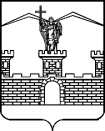 АДМИНИСТРАЦИЯ ЛАБИНСКОГО ГОРОДСКОГО ПОСЕЛЕНИЯЛАБИНСКОГО РАЙОНАП О С Т А Н О В Л Е Н И Еот 21.01.2019                                                                                                                         № 58г.ЛабинскО внесении изменения в постановление администрацииЛабинского городского поселения Лабинского районаот 16 октября 2017 года № 1321 «Об утверждении муниципальной программы «Обеспечение безопасности населения в Лабинском городском поселении Лабинского района» на 2018-2020 годы»В связи с возникшей необходимостью внесения изменений                                                   в программные мероприятия муниципальной программы «Обеспечение безопасности населения в Лабинском городском поселении Лабинского района» на 2018-2020 годы», в соответствии с Федеральным законом от 6 октября                     2003 года № 131-ФЗ «Об общих принципах организации местного самоуправления в Российской Федерации», руководствуясь постановлением администрации Лабинского городского поселения Лабинского района                        от 19 ноября 2018 года № 1218 «Об утверждении Порядка принятия решения о разработке, формировании, реализации и оценки эффективности реализации муниципальных программ Лабинского городского поселения Лабинского района», п о с т а н о в л я ю:1.	Внести изменение в постановление администрации Лабинского городского поселения Лабинского района от 16 октября 2017 года № 1321                «Об утверждении муниципальной программы «Обеспечение безопасности населения в Лабинском городском поселении Лабинского района»                                     на 2018-2020 годы», изложив приложение к постановлению в новой редакции (прилагается).2.	Признать утратившим силу постановление администрации Лабинского городского поселения Лабинского района от 9 октября 2018 года № 1064                            «О внесении изменения в постановление администрации Лабинского                    городского поселения Лабинского района от 16 октября 2017 года № 1321                         «Об утверждении муниципальной программы «Обеспечение безопасности населения в Лабинском городском поселении Лабинского района»                                              на 2018-2020 годы».3.	Отделу делопроизводства администрации (Переходько)                             настоящее постановление разместить на официальном сайте                              администрации Лабинского городского поселения Лабинского района http://www.labinsk-city.ru в информационно - телекоммуникационной сети «Интернет».4.	Контроль за выполнением настоящего постановления возложить на заместителя главы администрации Лабинского городского поселения Лабинского района (вопросы жилищно-коммунального хозяйства, чрезвычайных ситуаций и благоустройства) С.В. Шеремет.5.	Настоящее постановление вступает в силу со дня его подписания.Глава администрацииЛабинского городского поселения	А.Н. КургановПроект внесен:Заместитель главы администрации	С.В. ШереметСоставитель проекта:Главный специалист отдела по деламГО и ЧС администрации						А.В. ШавковПроект согласован:Заместитель главы администрации					П.В. МанаковНачальник отдела по делам ГО и ЧС администрации								Д.А. КопаневНачальник финансового управленияадминистрации 								Д.В. ШараускасНачальник отдела муниципальных закупокадминистрации 								Н.В. НазаренкоНачальник отдела делопроизводстваадминистрации								О.А. ПереходькоНачальник юридического отделаадминистрации								А.В. ПереходькоЗаявка на рассылку: отдел делопроизводства администрации, отдел по делам                 ГО и ЧС администрации, юридический отдел администрации, финансовое управление администрации, МКУ СКО ОМС Лабинского городского поселения, Лабинская межрайонная прокуратура.Заявку составил:Главный специалист отдела по деламГО и ЧС администрации						А.В. ШавковПРИЛОЖЕНИЕк постановлению администрации Лабинского городского поселения Лабинского района от 21.01.2019 № 58«ПРИЛОЖЕНИЕУТВЕРЖДЕНАпостановлением администрации Лабинского городского поселения Лабинского района от 16.10.2017 № 1321МУНИЦИПАЛЬНАЯ ПРОГРАММА«Обеспечение безопасности населения в Лабинском городском поселении Лабинского района» на 2018-2020 годы П А С П О Р Тмуниципальной программы «Обеспечение безопасности населения в Лабинском городском поселении Лабинского района» на 2018-2020 годы 1. Характеристика текущего состояния обеспечения безопасности населения Лабинского городского поселения Лабинского района, содержание проблемы, анализ причин ее возникновения, обоснование необходимости ее решения программными методамиВ настоящее время проблема безопасности жителей городов                           стоит как никогда остро. Противоправные действия, техногенные                         катастрофы, стихийные бедствия или неконтролируемое развитие ситуаций                       в местах массового пребывания людей могут иметь самые тяжелые                    последствия. На территории Лабинского городского поселения Лабинского                           района наблюдается высокий уровень угрозы возникновения чрезвычайных ситуаций природного и техногенного характера. К стихийным                                 бедствиям, наносящим значительный ущерб экономике Лабинского                       городского поселения Лабинского района, относятся сильные ветры и ливни, град. Особенности геоморфологического строения района расположения городского поселения приводят к постоянному возникновению стихийных явлений, связанных с паводками. Как для предотвращения чрезвычайных ситуаций, так и в ходе ликвидации их последствий возрастает необходимость оперативного получения объективной информации, координации действий дежурно-диспетчерских служб и других сил и средств, участвующих в проведении контроля или аварийно-спасательных работ. Решение проблемы заключается в обеспечении снижения рисков чрезвычайных ситуаций и потерь человеческого, природного и экономического потенциала путем концентрации материальных и финансовых                                ресурсов на приоритетных направлениях создания условий безопасной жизнедеятельности и координации действий при оповещении                                    населения города.Основной риск при использовании программно-целевого метода - риск обеспечения финансирования, возникающий в результате значительной продолжительности Программы. Данный фактор может привести                                      к неверно регулируемой финансовой поддержке намеченных                              мероприятий, снижению эффективности использования бюджетных                     средств.Данная Программа позволит решить вышеуказанные вопросы в плановом порядке.2. Основные цели, задачи, сроки и этапы реализации Программы, а также прогноз конечных результатов Программы, характеризующих целевое состояние (изменение состояния) (целевые показатели)2.1.	Целью Программы является:2.1.1.	Участие в предупреждении и ликвидации последствий чрезвычайных ситуаций в границах Лабинского городского поселения Лабинского района.2.1.2.	Обеспечение первичных мер пожарной безопасности в границах населенных пунктов Лабинского городского поселения Лабинского                          района.2.1.3.	Участие в профилактике терроризма и экстремизма, а также в минимизации и (или) ликвидации последствий проявлений терроризма и экстремизма в границах Лабинского городского поселения Лабинского района.2.2.	Задачами Программы являются:2.2.1.	Организация и осуществление мероприятий по гражданской обороне, защите населения и территории Лабинского городского поселения Лабинского района от чрезвычайных ситуаций природного и техногенного характера, снижение риска чрезвычайных ситуаций природного и техногенного характера.2.2.2.	Решение комплекса проблем правового, материально-технического и социального характера по обеспечению пожарной безопасности, изложенных в Программе. 2.2.3.	Организация обучения мерам пожарной безопасности и пропаганда пожарно-технических знаний.2.2.4.	Привлечение граждан, негосударственных структур, в том числе СМИ и общественных объединений, для обеспечения максимальной эффективности деятельности по профилактике проявлений терроризма и экстремизма.2.2.5.	Проведение воспитательной, пропагандистской работы с населением поселения, направленной на предупреждение террористической и экстремистской деятельности.Система целевых показателей Программы3. Система программных мероприятий4.	Финансовое обеспечение ПрограммыПрограмма реализуется за счет средств бюджета Лабинского городского поселения Лабинского района. Объем финансирования мероприятий составит 10361,0 тысяч рублей, в том числе:2018 год – 4382,7 тысяч рублей;2019 год – 5379,0 тысяч рублей;2020 год - 599,3 тысяч рублей.5.	Механизм реализации, управления Программой и контроль за ходом ее реализации с указанием порядка координации и взаимодействия муниципальных заказчиков, заказчиков-координаторов и исполнителей Программы5.1.	Мероприятия Программы выполняются в рамках полномочий органа местного самоуправления, установленных Федеральным законом от 6 октября 2003 года № 131-ФЗ «Об общих принципах организации местного самоуправления в Российской Федерации» и другими нормативными документами, регулирующими механизм реализации Программы.5.2.	Заказчик-координатор Программы:5.2.1.	Обеспечивает разработку Программы.5.2.2.	Формирует структуру Программы.5.2.3.	Осуществляет мониторинг реализации Программы.5.2.4.	Уточняет с основными исполнителями Программы сроки выполнения мероприятий, объемы и источники финансирования.5.2.5.	Проводит оценку эффективности Программы.5.2.6.	Готовит отчеты о ходе реализации Программы.5.2.7.	Готовит предложения по уточнению перечня программных мероприятий на очередной финансовый год, о перераспределении финансовых ресурсов между программно-целевыми мероприятиями, уточняет затраты по программным мероприятиям и обосновывает предлагаемые изменения.5.2.8.	Вносит изменения в Программу, в случае прекращения или изменения, начиная с очередного финансового года, ранее утвержденной муниципальной программы по результатам оценки эффективности ее реализации.5.2.9.	Размещает информацию об утверждении, ходе реализации и достигнутых результатах Программы на официальном сайте в информационно-телекоммуникационной сети «Интернет».5.3.	Исполнитель Программы:5.3.1.	Выполняет программные мероприятия в объеме их бюджетных ассигнований, утвержденных решением Совета Лабинского городского поселения Лабинского района.5.3.2.	Представляет отчетность заказчику-координатору Программы о результатах выполнения мероприятий Программы.Отчеты представляются на бумажном носителе и в электронном виде в следующие сроки:5.3.2.1.	До 15 июля, до 15 января - оперативные.5.3.2.2.	До 30 января года следующего за отчетным - годовой.5.3.3.3.	До 1 марта года следующего за отчетным - итоговый. Итоговый отчет представляется в случае завершения реализации Программы в отчетном году.5.4.	Муниципальный заказчик:5.4.1.	Несет ответственность за своевременную и качественную подготовку и реализацию Программы.5.4.2.	Вносит предложения по изменению сводной бюджетной росписи с учетом расходов по финансированию Программы.6.	Методика оценки эффективности ПрограммыМетодика оценки эффективности реализации Программы учитывает необходимость проведения оценок: степени достижения целей и решения задач муниципальной программы и основных мероприятий, а также степени соответствия запланированному уровню затрат и эффективности использования средств местного бюджета.Оценка эффективности реализации Программы проводится координатором Программы на основе информации, необходимой для её проведения, предоставляемой исполнителем мероприятий Программы.Оценка эффективности реализации Программы осуществляется с учетом количественных и качественных показателей, включенных в Программу.Оценка эффективности реализации Программы производится в соответствии с методикой, предусмотренной постановлением администрации Лабинского городского поселения Лабинского района Лабинского района                     от 15 апреля 2014 года № 359 «Об утверждении Порядка принятия решения о разработке муниципальных программ Лабинского городского поселения Лабинского района, их формирования и реализации, Порядка проведения и критериях оценки эффективности реализации муниципальных программ Лабинского городского поселения Лабинского района».Заместитель главы администрацииЛабинского городского поселения                                                     С.В. ШереметПОДПРОГРАММА«Мероприятия по предупреждению и ликвидации чрезвычайных ситуаций, стихийных бедствий и их последствий в Лабинском городском поселении Лабинского района»П А С П О Р Т подпрограммы «Мероприятия по предупреждению и ликвидациичрезвычайных ситуаций, стихийных бедствий и их последствийв Лабинском городском поселении Лабинского района»1. Характеристика текущего состояния предупреждения и ликвидации чрезвычайных ситуаций, стихийных бедствий и их последствийв Лабинском городском поселении Лабинского района, содержание проблемы, анализ причин ее возникновения, обоснование необходимости ее решения программными методамиПроблема снижения рисков и смягчения последствий чрезвычайных ситуаций природного и техногенного характера в Лабинском городском поселении Лабинского района носит характер первостепенной                            важности и ее решение также относится к приоритетной сфере                        обеспечения безопасности. В последние годы защита населения и территорий от чрезвычайных ситуаций природного и техногенного характера                      выделилась в отдельную четко обозначенную область человеческой жизнедеятельности. Суть деятельности в этой сфере состоит во всестороннем противодействии чрезвычайным ситуациям, обеспечение снижения их количества и повышение уровня защищенности населения, безопасности потенциально опасных объектов и объектов жизнеобеспечения от угроз природного и техногенного характера, создание необходимых условий для развития данной области. Источниками событий чрезвычайного характера являются опасные природные явления, а также крупные техногенные аварии и катастрофы. Следует отметить, что общей характерной особенностью природных и техногенных опасностей на современном этапе является их взаимосвязанный комплексный характер, выражающийся в том, что одно возникающее бедствие может вызывать целую цепочку других более катастрофических процессов. Опасные природные явления, представляющие собой потенциальный источник угроз и рисков жизнедеятельности человека и хозяйственному потенциалу, включают в себя опасные гидрометеорологические (метеорологические, гидрологические) явления (сильные ветры, сильные осадки, град, сильная жара, сильный мороз, наводнения, связанные с половодьем и дождевыми паводками). Цикличность природных явлений и процессов создает условия для возникновения ЧС, характерных для территории городского поселения. К ним относятся ЧС, связанные с весенним паводком или опасными метеорологическими явлениями. Среди природных опасностей наиболее разрушительными являются: наводнения, подтопления, сильные ветры, сильные                                      осадки, град. При наличии высокого уровня угрозы природного и                             техногенного характера, а также негативных последствий                            чрезвычайных ситуаций для устойчивого социально-экономического                             развития Лабинского городского поселения необходимо создавать                          условия для обеспечения защиты населения, территорий и потенциально опасных объектов.Важно не просто констатировать сложные ситуации, а научиться предотвращать их, своевременно прогнозировать возникновение                      чрезвычайных ситуаций, иметь современную систему управления силами и средствами в чрезвычайных ситуациях, своевременно доводить информацию об угрозе возникновения или возникновении чрезвычайных ситуаций                               до органов исполнительной власти и населения, иметь запас материальных средств для ликвидации чрезвычайных ситуаций природного и техногенного характера.Опыт работы по предупреждению чрезвычайных ситуаций и                      ликвидации последствий стихийных бедствий, аварий и катастроф свидетельствует о том, что решение задач по снижению   риска их возникновения и величины ущерба экономике и экологии, уменьшению числа жертв среди населения во многом зависит от уровня подготовки и обучения всех категорий населения в области гражданской обороны, защиты от чрезвычайных ситуаций и пожарной безопасности, в том числе руководящего состава и специалистов гражданской обороны и единой государственной системы предупреждения и ликвидации чрезвычайных ситуаций.Основным направлением Подпрограммы является снижение рисков и смягчение последствий чрезвычайных ситуаций природного и техногенного характера.По своему географическому положению, климатическим                             факторам, геоморфологическому и геотектоническому строению                     территория поселения подвержена частому возникновению аномальных природных явлений, проявление которых в сочетании с высокой                 антропогенной нагрузкой приводит к природно-техногенным авариям и катастрофам.Своевременное оповещение населения об угрозе возникновения чрезвычайных ситуаций является одной из основных задач органов управления и сил единой государственной системы предупреждения и ликвидации чрезвычайных ситуаций. Проведение технических работ по обслуживанию сиренно-речевых установок, находящихся в границах Лабинского городского поселения Лабинского района, позволит:достичь снижения рисков возникновения чрезвычайных ситуаций различного характера, предотвращения материальных потерь путем заблаговременного проведения предупредительных мер;уменьшить тяжесть ущерба и последствий, причиняемых здоровью, имуществу населения, окружающей природной среде в результате возникновения чрезвычайных ситуаций;снизить количество человеческих жертв при возникновении чрезвычайных ситуаций.Основной риск при использовании программно-целевого метода - риск обеспечения финансирования, возникающий в результате значительной продолжительности Подпрограммы. Данный фактор может привести                                   к неверно регулируемой финансовой поддержке намеченных мероприятий, снижению эффективности использования бюджетных средств.2. Основные цели, задачи, сроки и этапы реализации Подпрограммы, а также прогноз конечных результатов Подпрограммы, характеризующих целевое состояние (изменение состояния) (целевые показатели)2.1.	Целью Подпрограммы является участие в предупреждении и ликвидации последствий чрезвычайных ситуаций в границах Лабинского городского поселения Лабинского района.2.2.	Задачей Подпрограммы является:2.2.1.	Организация и осуществление мероприятий по гражданской обороне, защите населения и территории Лабинского городского поселения от чрезвычайных ситуаций природного и техногенного характера, снижение риска чрезвычайных ситуаций природного и техногенного характера.Реализация Подпрограммы рассчитана на срок с 2018 года по 2020 год и ее выполнение предусмотрено без разделения на этапы.Система целевых показателей Подпрограммы3. Система программных мероприятий4.	Финансовое обеспечение ПодпрограммыПрограмма реализуется за счет средств бюджета Лабинского городского поселения Лабинского района. Объем финансирования мероприятий составит 9273,0 тысяч рублей,                  в том числе:2018 год – 4226,8 тыс. руб.; 2019 год – 4590,1 тыс. руб.;2020 год – 456,1тыс. руб.5.	Механизм реализации, управления Подпрограммой и контроль за ходом ее реализации с указанием порядка координации и взаимодействия муниципальных заказчиков, заказчиков-координаторов и исполнителей Подпрограммы5.1.	Мероприятия Подпрограммы выполняются в рамках полномочий органа местного самоуправления, установленных Федеральным законом                       от 6 октября 2003 года № 131-ФЗ «Об общих принципах организации местного самоуправления в Российской Федерации» и другими нормативными документами, регулирующими механизм реализации Программы.5.2.	Заказчик-координатор Подпрограммы:5.2.1.	Обеспечивает разработку Подпрограммы.5.2.2.	Формирует структуру Подпрограммы.5.2.3.	Осуществляет мониторинг реализации Подпрограммы.5.2.4.	Уточняет с основными исполнителями Подпрограммы сроки выполнения мероприятий, объемы и источники финансирования.5.2.5.	Проводит оценку эффективности Подпрограммы.5.2.6.	Готовит отчеты о ходе реализации Подпрограммы.5.2.7.	Готовит предложения по уточнению перечня программных мероприятий на очередной финансовый год, о перераспределении финансовых ресурсов между программно-целевыми мероприятиями, уточняет затраты по программным мероприятиям и обосновывает предлагаемые изменения.5.2.8.	Вносит изменения в Подпрограмму, в случае прекращения или изменения, начиная с очередного финансового года, ранее утвержденной муниципальной программы по результатам оценки эффективности ее реализации.5.2.9.	Размещает информацию об утверждении, ходе реализации и достигнутых результатах Подпрограммы на официальном сайте в информационно-телекоммуникационной сети «Интернет».5.3.	Исполнитель Подпрограммы:5.3.1.	Выполняет программные мероприятия в объеме их бюджетных ассигнований, утвержденных решением Совета Лабинского городского поселения Лабинского района.5.3.2.	Представляет отчетность заказчику-координатору Программы о результатах выполнения мероприятий Подпрограммы.Отчеты представляются на бумажном носителе и в электронном виде в следующие сроки:5.3.2.1.	До 15 июля, до 15 января - оперативные.5.3.2.2.	До 30 января года следующего за отчетным - годовой.5.3.3.3.	До 1 марта года следующего за отчетным - итоговый. Итоговый отчет представляется в случае завершения реализации Подпрограммы в отчетном году.5.4.	Муниципальный заказчик:5.4.1.	Несет ответственность за своевременную и качественную подготовку и реализацию Подпрограммы.5.4.2.	Вносит предложения по изменению сводной бюджетной росписи с учетом расходов по финансированию Подпрограммы.6.	Методика оценки эффективности ПодпрограммыМетодика оценки эффективности реализации Подпрограммы учитывает необходимость проведения оценок: степени достижения целей и решения задач муниципальной программы и основных мероприятий, а также степени соответствия запланированному уровню затрат и эффективности использования средств местного бюджета.Оценка эффективности реализации Подпрограммы проводится координатором Подпрограммы на основе информации, необходимой для её проведения, предоставляемой исполнителем мероприятий Подпрограммы.Оценка эффективности реализации Подпрограммы осуществляется с учетом количественных и качественных показателей, включенных в Подпрограмму.Оценка эффективности реализации Подпрограммы производится в соответствии с методикой, предусмотренной постановлением администрации Лабинского городского поселения Лабинского района от 15 апреля 2014 года                          № 359 «Об утверждении Порядка принятия решения о разработке муниципальных программ Лабинского городского поселения Лабинского района, их формирования и реализации, Порядка проведения и критериях оценки эффективности реализации муниципальных программ Лабинского городского поселения Лабинского района».Заместитель главы администрацииЛабинского городского поселения                                                      С.В. ШереметПОДПРОГРАММА 
«Пожарная безопасность в Лабинском городском поселении Лабинского района»ПАСПОРТ 
подпрограммы «Пожарная безопасность в Лабинском городском поселении Лабинского района»1. Характеристика текущего состояния пожарной безопасностив Лабинском городском поселении Лабинского района, содержание проблемы, анализ причин ее возникновения, обоснование необходимости ее решения программными методамиВ соответствии с Федеральным законом от 6 октября 2003 года № 131-ФЗ «Об общих принципах организации местного самоуправления в Российской федерации» к вопросам местного значения городского поселения                           относится обеспечение первичных мер пожарной безопасности в границах населенных пунктов городского поселения. Пожарная безопасность                     населения и территории Лабинского городского поселения и обеспечение сохранности материальных ценностей является одним из важных                     направлений в социально-экономическом развитии Лабинского городского поселения.Анализ мер по обеспечению пожарной безопасности в городском поселении в целом свидетельствует о недостаточном уровне данной работы.Исходя из опыта тушения пожаров, статистических данных о них, степени защищенности от пожаров зданий и домов, а также осведомленности населения об элементарных требованиях пожарной безопасности предполагается организация и проведение программных мероприятий, направленных на предупреждение пожаров.В результате реализации Подпрограммы предполагается добиться снижения количества пожаров, в первую очередь, по причине неосторожного обращения с огнем и от технических причин, поднять культуру безопасности населения, в том числе и пожарную, путем проведения профилактических мероприятий и воздействия на сознание граждан через противопожарную пропаганду. Основной риск при использовании программно-целевого метода - риск обеспечения финансирования, возникающий в результате значительной продолжительности Подпрограммы. Данный фактор может привести к неверно регулируемой финансовой поддержке намеченных мероприятий, снижению эффективности использования бюджетных средств.2. Основные цели, задачи, сроки и этапы реализации Подпрограммы,а также прогноз конечных результатов подпрограммы, характеризующих целевое состояние (изменение состояния) (целевые показатели)2.1.	Целью Подпрограммы является обеспечение первичных мер пожарной безопасности в границах населенных пунктов поселения.2.2.	Задачей Подпрограммы являются:2.2.1.	Решение комплекса проблем правового, материально-технического и социального характера по обеспечению пожарной безопасности. 2.2.2.	Организация обучения мерам пожарной безопасности и пропаганда пожарно-технических знаний.Реализация Подпрограммы рассчитана на срок с 2018 года по 2020 год, и ее выполнение предусмотрено без разделения на этапы.Система целевых показателей Подпрограммы3 Система подпрограммных мероприятий4.	Финансовое обеспечение ПодпрограммыПодпрограмма реализуется за счет средств бюджета Лабинского городского поселения Лабинского района. Объем финансирования мероприятий составит 497,4 тыс. руб.,                                в том числе:2018 год – 109,6 тыс. рублей;2019 год – 256,1 тыс. рублей;2020 год - 131,7 тыс. рублей.5.	Механизм реализации, управления Подпрограммой и контроль за ходом ее реализации с указанием порядка координации и взаимодействия муниципальных заказчиков, заказчиков-координаторов и исполнителей Подпрограммы5.1.	Мероприятия Подпрограммы выполняются в рамках полномочий органа местного самоуправления, установленных Федеральным законом               от 6 октября 2003 года № 131-ФЗ «Об общих принципах организации местного самоуправления в Российской Федерации» и другими нормативными документами, регулирующими механизм реализации муниципальной программы.5.2.	Заказчик-координатор Подпрограммы:5.2.1.	Обеспечивает разработку Подпрограммы.5.2.2.	Формирует структуру Подпрограммы.5.2.3.	Осуществляет мониторинг реализации Подпрограммы.5.2.4.	Уточняет с основными исполнителями Подпрограммы сроки выполнения мероприятий, объемы и источники финансирования.5.2.5.	Проводит оценку эффективности Подпрограммы.5.2.6.	Готовит отчеты о ходе реализации Подпрограммы.5.2.7.	Готовит предложения по уточнению перечня программных мероприятий на очередной финансовый год, о перераспределении финансовых ресурсов между программно-целевыми мероприятиями, уточняет затраты по Подпрограммным мероприятиям и обосновывает предлагаемые                         изменения.5.2.8.	Вносит изменения в Подпрограмму, в случае прекращения                           или изменения, начиная с очередного финансового года, ранее                             утвержденной Подпрограммы по результатам оценки эффективности ее реализации.5.2.9.	Размещает информацию об утверждении, ходе реализации и достигнутых результатах Подпрограммы на официальном сайте в информационно-телекоммуникационной сети «Интернет».5.3.	Исполнитель Подпрограммы:5.3.1.	Выполняет программные мероприятия в объеме их бюджетных ассигнований, утвержденных решением Совета Лабинского городского поселения Лабинского района.5.3.2.	Представляет отчетность заказчику-координатору Подпрограммы о результатах выполнения мероприятий Подпрограммы.Отчеты представляются на бумажном носителе и в электронном виде в следующие сроки:5.3.2.1.	До 15 июля, до 15 января - оперативные.5.3.2.2.	До 30 января года следующего за отчетным - годовой.5.3.3.3.	До 1 марта года следующего за отчетным - итоговый. Итоговый отчет представляется в случае завершения реализации Подпрограммы в отчетном году.5.4.	Муниципальный заказчик:5.4.1.	Несет ответственность за своевременную и качественную подготовку и реализацию Подпрограммы.5.4.2.	Вносит предложения по изменению сводной бюджетной росписи с учетом расходов по финансированию Подпрограммы.6.	Методика оценки эффективности ПодпрограммыМетодика оценки эффективности реализации Подпрограммы учитывает необходимость проведения оценок: степени достижения целей и решения задач подпрограммы и основных мероприятий, а также степени соответствия запланированному уровню затрат и эффективности использования средств местного бюджета.Оценка эффективности реализации Подпрограммы проводится координатором Подпрограммы на основе информации, необходимой для её проведения, предоставляемой исполнителем мероприятий Подпрограммы.Оценка эффективности реализации подпрограммы осуществляется с учетом количественных и качественных показателей, включенных в Подпрограмму.Оценка эффективности реализации подпрограммы производится в соответствии с методикой, предусмотренной постановлением администрации Лабинского городского поселения Лабинского района от 15 апреля 2014 года                № 359 «Об утверждении Порядка принятия решения о разработке муниципальных программ Лабинского городского поселения Лабинского района, их формирования и реализации, Порядка проведения и критериях оценки эффективности реализации муниципальных программ Лабинского городского поселения Лабинского района».Заместитель главы администрации Лабинского городского поселения                                                   С.В. ШереметПОДПРОГРАММА 
«Профилактика терроризма в Лабинском городском поселении Лабинского района»ПАСПОРТ 
подпрограммы «Профилактика терроризма в Лабинском городском поселении Лабинского района»1. Характеристика текущего состояния профилактики терроризмав Лабинском городском поселении, содержание проблемы, анализ причин ее возникновения, обоснование необходимости ее решенияпрограммными методамиПо сведениям Национального антитеррористического комитета,                                уровень террористической опасности продолжает оставаться высоким, сохраняется угроза совершения террористических актов на всей                         территории Российской Федерации. Остается значительным масштаб незаконного оборота оружия, боеприпасов и других средств совершения террора.На ситуацию в Лабинском городском поселении Лабинского района существенное влияние оказывает ее географическое положение, многонациональный состав населения.Наиболее опасными объектами совершения терактов могут                                быть аварии на молочном комбинате акционерного общества «Данон                            Россия» филиал «Молочный Комбинат «Лабинский», в холодильных установках которого находится около 2,0 тонн аммиака.Имеют место недостаточные знания и отсутствие навыков у                          населения, по вопросу правил поведения в чрезвычайных ситуациях,                    вызванных проявлением терроризма, экстремизма, нарушением                    общественной безопасности и конфликтом на межнациональных                    отношениях. Основной риск при использовании программно-целевого                                метода - риск обеспечения финансирования, возникающий в результате значительной продолжительности Подпрограммы. Данный фактор                               может привести к неверно регулируемой финансовой поддержке                     намеченных мероприятий, снижению эффективности использования бюджетных                    средств.Разработка настоящей Подпрограммы вызвана необходимостью выработки системного, комплексного подхода к решению проблемы профилактики терроризма и экстремизма. 2. Основные цели, задачи, сроки и этапы реализации Подпрограммы, а также прогноз конечных результатов подпрограммы, характеризующих целевое состояние (изменение состояния) (целевые показатели)2.1.	Целью Подпрограммы является участие в профилактике терроризма и экстремизма, а также в минимизации и (или) ликвидации последствий проявлений терроризма и экстремизма в границах Лабинского городского поселения.2.2.	Задачами Подпрограммы являются:2.2.1.	Привлечение граждан, негосударственных структур, в том числе СМИ и общественных объединений, для обеспечения максимальной эффективности деятельности по профилактике проявлений терроризма и экстремизма.2.2.2.	Проведение воспитательной, пропагандистской работы                                      с населением поселения, направленной на предупреждение проявлений терроризма и экстремизма.Реализация Подпрограммы рассчитана на срок с 2018 года по 2020 год и ее выполнение предусмотрено без разделения на этапы.Система целевых показателей подпрограммы3. Система программных мероприятий4.	Финансовое обеспечение ПодпрограммыПодпрограмма реализуется за счет средств бюджета Лабинского городского поселения Лабинского района. Объем финансирования мероприятий составит 590,6 тыс. руб., в том числе:2018 год – 46,3 тыс. рублей;2019 год – 532,8 тыс. рублей;2020 год - 11,5 тыс. рублей.5.	Механизм реализации, управления Подпрограммой и контроль за ходом ее реализации с указанием порядка координации и взаимодействия муниципальных заказчиков, заказчиков-координаторов и исполнителей Подпрограммы5.1.	Мероприятия Подпрограммы выполняются в рамках полномочий органа местного самоуправления, установленных Федеральным законом                        от 6 октября 2003 года № 131-ФЗ «Об общих принципах организации местного самоуправления в Российской Федерации» и другими нормативными документами, регулирующими механизм реализации муниципальной программы.5.2.	Заказчик-координатор Подпрограммы:5.2.1.	Обеспечивает разработку Подпрограммы.5.2.2.	Формирует структуру Подпрограммы.5.2.3.	Осуществляет мониторинг реализации Подпрограммы.5.2.4.	Уточняет с основными исполнителями Подпрограммы сроки выполнения мероприятий, объемы и источники финансирования.5.2.5.	Проводит оценку эффективности Подпрограммы.5.2.6.	Готовит отчеты о ходе реализации Подпрограммы.5.2.7.	Готовит предложения по уточнению перечня программных мероприятий на очередной финансовый год, о перераспределении финансовых ресурсов между программно-целевыми мероприятиями, уточняет затраты по Подпрограммным мероприятиям и обосновывает предлагаемые изменения.5.2.8.	Вносит изменения в Подпрограмму, в случае прекращения или изменения, начиная с очередного финансового года, ранее утвержденной Подпрограммы по результатам оценки эффективности ее реализации.5.2.9.	Размещает информацию об утверждении, ходе реализации и достигнутых результатах Подпрограммы на официальном сайте в информационно-телекоммуникационной сети «Интернет».5.3.	Исполнитель Подпрограммы:5.3.1.	Выполняет программные мероприятия в объеме их бюджетных ассигнований, утвержденных решением Совета Лабинского городского поселения Лабинского района.5.3.2.	Представляет отчетность заказчику-координатору Подпрограммы о результатах выполнения мероприятий Подпрограммы.Отчеты представляются на бумажном носителе и в электронном виде в следующие сроки:5.3.2.1.	До 15 июля, до 15 января - оперативные.5.3.2.2.	До 30 января года следующего за отчетным - годовой.5.3.3.3.	До 1 марта года следующего за отчетным - итоговый. Итоговый отчет представляется в случае завершения реализации Подпрограммы в отчетном году.5.4.	Муниципальный заказчик:5.4.1.	Несет ответственность за своевременную и качественную подготовку и реализацию Подпрограммы.5.4.2.	Вносит предложения по изменению сводной бюджетной росписи с учетом расходов по финансированию Подпрограммы.6.	Методика оценки эффективности ПодпрограммыМетодика оценки эффективности реализации Подпрограммы учитывает необходимость проведения оценок: степени достижения целей и решения задач подпрограммы и основных мероприятий, а также степени соответствия запланированному уровню затрат и эффективности использования средств местного бюджета.Оценка эффективности реализации Подпрограммы проводится координатором подпрограммы на основе информации, необходимой для её проведения, предоставляемой исполнителем мероприятий подпрограммы.Оценка эффективности реализации Подпрограммы осуществляется с учетом количественных и качественных показателей, включенных в подпрограмму.Оценка эффективности реализации Подпрограммы производится в соответствии с методикой, предусмотренной постановлением администрации Лабинского городского поселения Лабинского района Лабинского района                           от 15 апреля 2014 года № 359 «Об утверждении Порядка принятия решения о разработке муниципальных программ Лабинского городского поселения Лабинского района, их формирования и реализации, Порядка проведения и критериях оценки эффективности реализации муниципальных программ Лабинского городского поселения Лабинского района».»Заместитель главы администрацииЛабинского городского поселения                                                     С.В. Шеремет Наименование Программы                                      - муниципальная программа «Обеспечение безопасности населения в Лабинском                   городском поселении Лабинского района»                        на 2018-2020 годы  (далее – Программа).Инициатор разработки Программы                      - отдел по делам гражданской обороны и чрезвычайным ситуациям администрации Лабинского городского поселения Лабинского района.Заказчик-координатор- заместитель главы администрации Лабинского городского поселения Лабинского района Лабинского района (вопросы жилищно-коммунального хозяйства, чрезвычайных ситуаций и благоустройства).Муниципальные заказчики                                     - администрация Лабинского городского поселения Лабинского района.Разработчик Программы                                       - отдел по делам гражданской обороны и чрезвычайным ситуациям администрации Лабинского городского поселения Лабинского района.Цели Программы                                           - участие в предупреждении и ликвидации последствий чрезвычайных ситуаций в границах Лабинского городского поселения Лабинского района;- обеспечение первичных мер пожарной безопасности в границах населенных пунктов Лабинского городского поселения Лабинского района;- участие в профилактике терроризма и экстремизма, а также в минимизации и (или) ликвидации последствий проявлений терроризма и экстремизма в границах Лабинского городского поселения.Задачи Программы                                            - организация и осуществление мероприятий по гражданской обороне, защите населения и территории Лабинского городского поселения от чрезвычайных ситуаций природного и техногенного характера, снижение риска чрезвычайных ситуаций природного и техногенного характера;- решение комплекса проблем правового, материально-технического и социального характера по обеспечению пожарной безопасности; - организация обучения мерам пожарной безопасности и пропаганда пожарно-технических знаний;- привлечение граждан, негосударственных структур, в том числе СМИ и общественных объединений, для обеспечения максимальной эффективности деятельности по                   профилактике проявлений терроризма и экстремизма;- проведение воспитательной, пропагандистской работы с населением поселения, направленной на предупреждение террористической и экстремистской деятельности.Сроки и этапы реализации Программы                     - 2018-2020 годы,этапы реализации Программы не предусмотрены;Структура Программы, перечень подпрограмм, основных направлений                                                 - подпрограмма «Мероприятия по предупреждению и ликвидации чрезвычайных ситуаций, стихийных бедствий и их последствий в Лабинском городском поселении Лабинского района»;- подпрограмма «Пожарная безопасность в Лабинском городском поселении Лабинского района»;- подпрограмма «Профилактика терроризма в Лабинском городском поселении Лабинского района».Исполнители Программы                                       - отдел по делам гражданской обороны и чрезвычайным ситуациям администрации Лабинского городского поселения Лабинского района.Объемы и источники финансирования Программы                 - всего 10361,0 тыс. руб. из средств бюджета Лабинского городского поселения Лабинского района, в том числе:2018 год – 4382,7 тысяч рублей;2019 год – 5379,0 тысяч рублей;2020 год – 599,3 тысяч рублей.Контроль за исполнением Программы       - администрация Лабинского городского поселения Лабинского района.№п/пНаименование целевых показателейЕдиница 
измеренияБазовое значение показателя(на началореализацииПрограммы)Значения целевых показателей, предусмотренные ПрограммойЗначения целевых показателей, предусмотренные ПрограммойЗначения целевых показателей, предусмотренные Программой№п/пНаименование целевых показателейЕдиница 
измеренияБазовое значение показателя(на началореализацииПрограммы)2018год2019год2020год1234567Участие в предупреждении и ликвидации последствий чрезвычайных ситуаций в границах Лабинского городского поселения Лабинского районаУчастие в предупреждении и ликвидации последствий чрезвычайных ситуаций в границах Лабинского городского поселения Лабинского районаУчастие в предупреждении и ликвидации последствий чрезвычайных ситуаций в границах Лабинского городского поселения Лабинского районаУчастие в предупреждении и ликвидации последствий чрезвычайных ситуаций в границах Лабинского городского поселения Лабинского районаУчастие в предупреждении и ликвидации последствий чрезвычайных ситуаций в границах Лабинского городского поселения Лабинского районаУчастие в предупреждении и ликвидации последствий чрезвычайных ситуаций в границах Лабинского городского поселения Лабинского районаУчастие в предупреждении и ликвидации последствий чрезвычайных ситуаций в границах Лабинского городского поселения Лабинского района1.Количество чрезвычайных ситуаций и происшествий природного и техногенного характераединиц11112.Количество неработающего населения Лабинского городского поселения Лабинского района, обученного правилам поведения при чрезвычайных ситуациях природного и техногенного характерачел.1924005006003.Количество несчастных случаев на водечел.22114.Доля оповещаемого населения с использованием систем оповещения населения%100100100100Обеспечение первичных мер пожарной безопасности в границах населенных пунктов Лабинского городского поселения Лабинского районаОбеспечение первичных мер пожарной безопасности в границах населенных пунктов Лабинского городского поселения Лабинского районаОбеспечение первичных мер пожарной безопасности в границах населенных пунктов Лабинского городского поселения Лабинского районаОбеспечение первичных мер пожарной безопасности в границах населенных пунктов Лабинского городского поселения Лабинского районаОбеспечение первичных мер пожарной безопасности в границах населенных пунктов Лабинского городского поселения Лабинского районаОбеспечение первичных мер пожарной безопасности в границах населенных пунктов Лабинского городского поселения Лабинского районаОбеспечение первичных мер пожарной безопасности в границах населенных пунктов Лабинского городского поселения Лабинского района1.Количество граждан, погибших на пожарахчел.44332.Количество граждан, получивших травмы на пожарахчел.222018163.Количество граждан, присутствующих при проведении агитационно-разъяснительной работы по вопросам выполнения требований пожарной безопасностичел.4500460048005000Участие в профилактике терроризма и экстремизма, а также в минимизация и (или) ликвидации последствий проявлений терроризма и экстремизма в границах Лабинского городского поселенияУчастие в профилактике терроризма и экстремизма, а также в минимизация и (или) ликвидации последствий проявлений терроризма и экстремизма в границах Лабинского городского поселенияУчастие в профилактике терроризма и экстремизма, а также в минимизация и (или) ликвидации последствий проявлений терроризма и экстремизма в границах Лабинского городского поселенияУчастие в профилактике терроризма и экстремизма, а также в минимизация и (или) ликвидации последствий проявлений терроризма и экстремизма в границах Лабинского городского поселенияУчастие в профилактике терроризма и экстремизма, а также в минимизация и (или) ликвидации последствий проявлений терроризма и экстремизма в границах Лабинского городского поселенияУчастие в профилактике терроризма и экстремизма, а также в минимизация и (или) ликвидации последствий проявлений терроризма и экстремизма в границах Лабинского городского поселенияУчастие в профилактике терроризма и экстремизма, а также в минимизация и (или) ликвидации последствий проявлений терроризма и экстремизма в границах Лабинского городского поселения1.Количество граждан, проинформированных по действиям при угрозе возникновения террористического акта чел.45004600480050002.Количество проводимых мероприятий с населением, направленных на информирование населения по действиям при угрозе возникновения террористического акта ед.186190195200№ 
п/пНаименование
мероприятияМуниципаль-ный заказчик, исполнительСроки   
выпол-ненияИсточники 
финансиро- ванияОбъемфинансирования, в том числепо годам (тыс. руб.)Объемфинансирования, в том числепо годам (тыс. руб.)Объемфинансирования, в том числепо годам (тыс. руб.)Объемфинансирования, в том числепо годам (тыс. руб.)№ 
п/пНаименование
мероприятияМуниципаль-ный заказчик, исполнительСроки   
выпол-ненияИсточники 
финансиро- ваниявсего2018год2019 год2020 год1. Подпрограмма «Мероприятия по предупреждению и ликвидации чрезвычайных ситуаций, стихийных бедствий и их последствий в Лабинском городском поселении Лабинского района»1. Подпрограмма «Мероприятия по предупреждению и ликвидации чрезвычайных ситуаций, стихийных бедствий и их последствий в Лабинском городском поселении Лабинского района»1. Подпрограмма «Мероприятия по предупреждению и ликвидации чрезвычайных ситуаций, стихийных бедствий и их последствий в Лабинском городском поселении Лабинского района»1. Подпрограмма «Мероприятия по предупреждению и ликвидации чрезвычайных ситуаций, стихийных бедствий и их последствий в Лабинском городском поселении Лабинского района»1. Подпрограмма «Мероприятия по предупреждению и ликвидации чрезвычайных ситуаций, стихийных бедствий и их последствий в Лабинском городском поселении Лабинского района»1. Подпрограмма «Мероприятия по предупреждению и ликвидации чрезвычайных ситуаций, стихийных бедствий и их последствий в Лабинском городском поселении Лабинского района»1. Подпрограмма «Мероприятия по предупреждению и ликвидации чрезвычайных ситуаций, стихийных бедствий и их последствий в Лабинском городском поселении Лабинского района»1. Подпрограмма «Мероприятия по предупреждению и ликвидации чрезвычайных ситуаций, стихийных бедствий и их последствий в Лабинском городском поселении Лабинского района»1. Подпрограмма «Мероприятия по предупреждению и ликвидации чрезвычайных ситуаций, стихийных бедствий и их последствий в Лабинском городском поселении Лабинского района»1.1.Обучение неработающего населения в области ГО и ЧС:- выпуск памяток для широкого распростране-ния,- изготовление информацион- ных аншлаговАдминистра-ция Лабинского городского поселения Лабинского района, отдел по деламгражданской обороны и чрезвычай-нымситуацияммарт-майМестный бюджет49,915,517,217,21.1.Обучение неработающего населения в области ГО и ЧС:- выпуск памяток для широкого распростране-ния,- изготовление информацион- ных аншлаговАдминистра-ция Лабинского городского поселения Лабинского района, отдел по деламгражданской обороны и чрезвычай-нымситуацияммарт-майКраевой бюджет----1.1.Обучение неработающего населения в области ГО и ЧС:- выпуск памяток для широкого распростране-ния,- изготовление информацион- ных аншлаговАдминистра-ция Лабинского городского поселения Лабинского района, отдел по деламгражданской обороны и чрезвычай-нымситуацияммарт-майФедеральный бюджет----1.1.Обучение неработающего населения в области ГО и ЧС:- выпуск памяток для широкого распростране-ния,- изготовление информацион- ных аншлаговАдминистра-ция Лабинского городского поселения Лабинского района, отдел по деламгражданской обороны и чрезвычай-нымситуацияммарт-майДругие источники----1.1.Обучение неработающего населения в области ГО и ЧС:- выпуск памяток для широкого распростране-ния,- изготовление информацион- ных аншлаговАдминистра-ция Лабинского городского поселения Лабинского района, отдел по деламгражданской обороны и чрезвычай-нымситуацияммарт-майВсего49,915,517,217,21.2.Обязательное страхование гражданской ответственности владельца опас-ного объекта за причинение вре-да в результате аварии на опасном объектеАдминистра-ция Лабинского городского поселения Лабинского района, отдел по деламгражданской обороны и чрезвычай-нымситуациямсентябрьМестный бюджет132,6-63,069,61.2.Обязательное страхование гражданской ответственности владельца опас-ного объекта за причинение вре-да в результате аварии на опасном объектеАдминистра-ция Лабинского городского поселения Лабинского района, отдел по деламгражданской обороны и чрезвычай-нымситуациямсентябрьКраевой бюджет----1.2.Обязательное страхование гражданской ответственности владельца опас-ного объекта за причинение вре-да в результате аварии на опасном объектеАдминистра-ция Лабинского городского поселения Лабинского района, отдел по деламгражданской обороны и чрезвычай-нымситуациямсентябрьФедеральный бюджет----1.2.Обязательное страхование гражданской ответственности владельца опас-ного объекта за причинение вре-да в результате аварии на опасном объектеАдминистра-ция Лабинского городского поселения Лабинского района, отдел по деламгражданской обороны и чрезвычай-нымситуациямсентябрьДругие источники----1.2.Обязательное страхование гражданской ответственности владельца опас-ного объекта за причинение вре-да в результате аварии на опасном объектеАдминистра-ция Лабинского городского поселения Лабинского района, отдел по деламгражданской обороны и чрезвычай-нымситуациямсентябрьВсего132,6-63,069,61.3.Техническое обслуживание оборудования, установленного в рамках создания системы   экстренного оповещения населенияАдминистра-ция Лабинского городского поселения Лабинского района, отдел по деламгражданской обороны и чрезвычай-ным ситуацияммарт-декабрьМестный бюджет1041,6292,3401,6347,71.3.Техническое обслуживание оборудования, установленного в рамках создания системы   экстренного оповещения населенияАдминистра-ция Лабинского городского поселения Лабинского района, отдел по деламгражданской обороны и чрезвычай-ным ситуацияммарт-декабрьКраевой бюджет----1.3.Техническое обслуживание оборудования, установленного в рамках создания системы   экстренного оповещения населенияАдминистра-ция Лабинского городского поселения Лабинского района, отдел по деламгражданской обороны и чрезвычай-ным ситуацияммарт-декабрьФедеральный бюджет----1.3.Техническое обслуживание оборудования, установленного в рамках создания системы   экстренного оповещения населенияАдминистра-ция Лабинского городского поселения Лабинского района, отдел по деламгражданской обороны и чрезвычай-ным ситуацияммарт-декабрьДругие источники----1.3.Техническое обслуживание оборудования, установленного в рамках создания системы   экстренного оповещения населенияАдминистра-ция Лабинского городского поселения Лабинского района, отдел по деламгражданской обороны и чрезвычай-ным ситуацияммарт-декабрьВсего1041,6292,3401,6347,71.4.Обеспечение безопасности людей на водных объектах: - выпуск памяток для широкого распростране-ния,- изготовление информацион- ных аншлаговАдминистра-ция Лабинского городскогопоселения Лабинского района, отдел по деламгражданской обороны и чрезвычай-нымситуациямапрель-июньМестный бюджет38,54,717,216,61.4.Обеспечение безопасности людей на водных объектах: - выпуск памяток для широкого распростране-ния,- изготовление информацион- ных аншлаговАдминистра-ция Лабинского городскогопоселения Лабинского района, отдел по деламгражданской обороны и чрезвычай-нымситуациямапрель-июньКраевой бюджет----1.4.Обеспечение безопасности людей на водных объектах: - выпуск памяток для широкого распростране-ния,- изготовление информацион- ных аншлаговАдминистра-ция Лабинского городскогопоселения Лабинского района, отдел по деламгражданской обороны и чрезвычай-нымситуациямапрель-июньФедеральный бюджет----1.4.Обеспечение безопасности людей на водных объектах: - выпуск памяток для широкого распростране-ния,- изготовление информацион- ных аншлаговАдминистра-ция Лабинского городскогопоселения Лабинского района, отдел по деламгражданской обороны и чрезвычай-нымситуациямапрель-июньДругие источники----1.4.Обеспечение безопасности людей на водных объектах: - выпуск памяток для широкого распростране-ния,- изготовление информацион- ных аншлаговАдминистра-ция Лабинского городскогопоселения Лабинского района, отдел по деламгражданской обороны и чрезвычай-нымситуациямапрель-июньВсего38,54,717,216,61.5.Разработка, изготовление, согласование паспорта безопасности Лабинского городского поселения Лабинского районаАдминистра-ция Лабинского городскогопоселения Лабинского района, отдел по деламгражданской обороны и чрезвычай-нымситуацияммарт- майМестный бюджет44,044,0--1.5.Разработка, изготовление, согласование паспорта безопасности Лабинского городского поселения Лабинского районаАдминистра-ция Лабинского городскогопоселения Лабинского района, отдел по деламгражданской обороны и чрезвычай-нымситуацияммарт- майКраевой бюджет----1.5.Разработка, изготовление, согласование паспорта безопасности Лабинского городского поселения Лабинского районаАдминистра-ция Лабинского городскогопоселения Лабинского района, отдел по деламгражданской обороны и чрезвычай-нымситуацияммарт- майФедеральный бюджет----1.5.Разработка, изготовление, согласование паспорта безопасности Лабинского городского поселения Лабинского районаАдминистра-ция Лабинского городскогопоселения Лабинского района, отдел по деламгражданской обороны и чрезвычай-нымситуацияммарт- майДругие источники----1.5.Разработка, изготовление, согласование паспорта безопасности Лабинского городского поселения Лабинского районаАдминистра-ция Лабинского городскогопоселения Лабинского района, отдел по деламгражданской обороны и чрезвычай-нымситуацияммарт- майВсего44,044,0--1.6.Креплениеоткоса огради- тельной дамбы объекта «Берегозащит-ные сооруже- ния» г. Лабинск, р. Лаба (район автодрома) в районе струена- правляющих шпор № 19 -       № 20 (литера по техническому паспорту № 15-№14)Администра-ция Лабинского городскогопоселения Лабинского района, отдел по деламгражданской обороны и чрезвычай-нымситуацияммарт- майМестный бюджет929,5929,5--1.6.Креплениеоткоса огради- тельной дамбы объекта «Берегозащит-ные сооруже- ния» г. Лабинск, р. Лаба (район автодрома) в районе струена- правляющих шпор № 19 -       № 20 (литера по техническому паспорту № 15-№14)Администра-ция Лабинского городскогопоселения Лабинского района, отдел по деламгражданской обороны и чрезвычай-нымситуацияммарт- майКраевой бюджет----1.6.Креплениеоткоса огради- тельной дамбы объекта «Берегозащит-ные сооруже- ния» г. Лабинск, р. Лаба (район автодрома) в районе струена- правляющих шпор № 19 -       № 20 (литера по техническому паспорту № 15-№14)Администра-ция Лабинского городскогопоселения Лабинского района, отдел по деламгражданской обороны и чрезвычай-нымситуацияммарт- майФедеральный бюджет----1.6.Креплениеоткоса огради- тельной дамбы объекта «Берегозащит-ные сооруже- ния» г. Лабинск, р. Лаба (район автодрома) в районе струена- правляющих шпор № 19 -       № 20 (литера по техническому паспорту № 15-№14)Администра-ция Лабинского городскогопоселения Лабинского района, отдел по деламгражданской обороны и чрезвычай-нымситуацияммарт- майДругие источники----1.6.Креплениеоткоса огради- тельной дамбы объекта «Берегозащит-ные сооруже- ния» г. Лабинск, р. Лаба (район автодрома) в районе струена- правляющих шпор № 19 -       № 20 (литера по техническому паспорту № 15-№14)Администра-ция Лабинского городскогопоселения Лабинского района, отдел по деламгражданской обороны и чрезвычай-нымситуацияммарт- майВсего929,5929,5--1.7.Крепление откоса огради- тельной дамбы объекта «Берегозащит-ные сооруже- ния» г. Лабинск, р. Лаба (правый берег), в районе струенаправля-ющих шпор             № 14 - № 15Администра-ция Лабинского городскогопоселения Лабинского района, отдел по деламгражданской обороны и чрезвычай-ныммарт-майМестный бюджет1754,21754,2--1.7.Крепление откоса огради- тельной дамбы объекта «Берегозащит-ные сооруже- ния» г. Лабинск, р. Лаба (правый берег), в районе струенаправля-ющих шпор             № 14 - № 15Администра-ция Лабинского городскогопоселения Лабинского района, отдел по деламгражданской обороны и чрезвычай-ныммарт-майКраевой бюджет----1.7.Крепление откоса огради- тельной дамбы объекта «Берегозащит-ные сооруже- ния» г. Лабинск, р. Лаба (правый берег), в районе струенаправля-ющих шпор             № 14 - № 15Администра-ция Лабинского городскогопоселения Лабинского района, отдел по деламгражданской обороны и чрезвычай-ныммарт-майФедеральный бюджет----1.7.Крепление откоса огради- тельной дамбы объекта «Берегозащит-ные сооруже- ния» г. Лабинск, р. Лаба (правый берег), в районе струенаправля-ющих шпор             № 14 - № 15Администра-ция Лабинского городскогопоселения Лабинского района, отдел по деламгражданской обороны и чрезвычай-ныммарт-майДругие источники----1.7.Крепление откоса огради- тельной дамбы объекта «Берегозащит-ные сооруже- ния» г. Лабинск, р. Лаба (правый берег), в районе струенаправля-ющих шпор             № 14 - № 15Администра-ция Лабинского городскогопоселения Лабинского района, отдел по деламгражданской обороны и чрезвычай-ныммарт-майВсего1754,21754,2--(литера по техническому паспорта № 3 - № 2)ситуациям1.8.Составление сметной документации«Крепление откоса огради- тельной дамбы объекта «Берегозащит-ные сооруже- ния» г. Лабинск, р. Лаба (район автодрома),                   в районе струенаправ-ляющихшпор № 19 -       № 20 (литера по техническому паспорту № 15-№ 14)»Администра-ция Лабинского городского поселения Лабинского района, отдел по делам гражданской обороны и чрезвычай-нымситуацияммарт-апрельМестный бюджет4,64,6--1.8.Составление сметной документации«Крепление откоса огради- тельной дамбы объекта «Берегозащит-ные сооруже- ния» г. Лабинск, р. Лаба (район автодрома),                   в районе струенаправ-ляющихшпор № 19 -       № 20 (литера по техническому паспорту № 15-№ 14)»Администра-ция Лабинского городского поселения Лабинского района, отдел по делам гражданской обороны и чрезвычай-нымситуацияммарт-апрельКраевой бюджет----1.8.Составление сметной документации«Крепление откоса огради- тельной дамбы объекта «Берегозащит-ные сооруже- ния» г. Лабинск, р. Лаба (район автодрома),                   в районе струенаправ-ляющихшпор № 19 -       № 20 (литера по техническому паспорту № 15-№ 14)»Администра-ция Лабинского городского поселения Лабинского района, отдел по делам гражданской обороны и чрезвычай-нымситуацияммарт-апрельФедеральный бюджет----1.8.Составление сметной документации«Крепление откоса огради- тельной дамбы объекта «Берегозащит-ные сооруже- ния» г. Лабинск, р. Лаба (район автодрома),                   в районе струенаправ-ляющихшпор № 19 -       № 20 (литера по техническому паспорту № 15-№ 14)»Администра-ция Лабинского городского поселения Лабинского района, отдел по делам гражданской обороны и чрезвычай-нымситуацияммарт-апрельДругие источники----1.8.Составление сметной документации«Крепление откоса огради- тельной дамбы объекта «Берегозащит-ные сооруже- ния» г. Лабинск, р. Лаба (район автодрома),                   в районе струенаправ-ляющихшпор № 19 -       № 20 (литера по техническому паспорту № 15-№ 14)»Администра-ция Лабинского городского поселения Лабинского района, отдел по делам гражданской обороны и чрезвычай-нымситуацияммарт-апрельВсего4,64,6--1.9.Составление сметной документации «Крепление откоса огради- тельной дамбы объекта «Берегозащит-ные сооруже- ния» г. Лабинск,р. Лаба (правый берег), в районе струенаправля-ющих шпор             № 14 - № 15 (литера по техническому паспорта № 3-   № 2)»Администра-ция Лабинского городскогопоселения Лабинского района, отдел по деламгражданской обороны ичрезвычай-нымситуацияммарт-апрельМестный бюджет8,98,9--1.9.Составление сметной документации «Крепление откоса огради- тельной дамбы объекта «Берегозащит-ные сооруже- ния» г. Лабинск,р. Лаба (правый берег), в районе струенаправля-ющих шпор             № 14 - № 15 (литера по техническому паспорта № 3-   № 2)»Администра-ция Лабинского городскогопоселения Лабинского района, отдел по деламгражданской обороны ичрезвычай-нымситуацияммарт-апрельКраевой бюджет----1.9.Составление сметной документации «Крепление откоса огради- тельной дамбы объекта «Берегозащит-ные сооруже- ния» г. Лабинск,р. Лаба (правый берег), в районе струенаправля-ющих шпор             № 14 - № 15 (литера по техническому паспорта № 3-   № 2)»Администра-ция Лабинского городскогопоселения Лабинского района, отдел по деламгражданской обороны ичрезвычай-нымситуацияммарт-апрельФедеральный бюджет----1.9.Составление сметной документации «Крепление откоса огради- тельной дамбы объекта «Берегозащит-ные сооруже- ния» г. Лабинск,р. Лаба (правый берег), в районе струенаправля-ющих шпор             № 14 - № 15 (литера по техническому паспорта № 3-   № 2)»Администра-ция Лабинского городскогопоселения Лабинского района, отдел по деламгражданской обороны ичрезвычай-нымситуацияммарт-апрельДругие источники----1.9.Составление сметной документации «Крепление откоса огради- тельной дамбы объекта «Берегозащит-ные сооруже- ния» г. Лабинск,р. Лаба (правый берег), в районе струенаправля-ющих шпор             № 14 - № 15 (литера по техническому паспорта № 3-   № 2)»Администра-ция Лабинского городскогопоселения Лабинского района, отдел по деламгражданской обороны ичрезвычай-нымситуацияммарт-апрельВсего8,98,9--1.10.Осуществление технического надзора по проведению работ «Крепление откоса огради- тельной дамбыобъекта «Берегозащит-ные сооруже- ния» г. Лабинск,р. Лаба (район автодрома), в районе струе- направляющих шпор № 19 -       № 20 (литера по техническому паспорту № 15-№ 14)»Администра-ция Лабинского городского поселения Лабинского района, отдел по деламгражданской обороны и чрезвычай-ным ситуацияммарт-майМестный бюджет5,65,6-1.10.Осуществление технического надзора по проведению работ «Крепление откоса огради- тельной дамбыобъекта «Берегозащит-ные сооруже- ния» г. Лабинск,р. Лаба (район автодрома), в районе струе- направляющих шпор № 19 -       № 20 (литера по техническому паспорту № 15-№ 14)»март-майКраевой бюджет----1.10.Осуществление технического надзора по проведению работ «Крепление откоса огради- тельной дамбыобъекта «Берегозащит-ные сооруже- ния» г. Лабинск,р. Лаба (район автодрома), в районе струе- направляющих шпор № 19 -       № 20 (литера по техническому паспорту № 15-№ 14)»март-майФедеральный бюджет----1.10.Осуществление технического надзора по проведению работ «Крепление откоса огради- тельной дамбыобъекта «Берегозащит-ные сооруже- ния» г. Лабинск,р. Лаба (район автодрома), в районе струе- направляющих шпор № 19 -       № 20 (литера по техническому паспорту № 15-№ 14)»март-майДругие источники----1.10.Осуществление технического надзора по проведению работ «Крепление откоса огради- тельной дамбыобъекта «Берегозащит-ные сооруже- ния» г. Лабинск,р. Лаба (район автодрома), в районе струе- направляющих шпор № 19 -       № 20 (литера по техническому паспорту № 15-№ 14)»март-майВсего5,65,6--1.11.Осуществление технического надзора по проведению работ «Крепление откоса огради- тельной дамбы объекта«Берегозащитные сооружения»              г. Лабинск,                  р. Лаба (правый берег), в районе струенаправля-ющих шпорАдминистра-ция Лабинского городского поселения Лабинского района, отдел по деламгражданской обороны и чрезвычай-ным ситуацияммарт-майМестный бюджет15,015,0--№ 14 - № 15 (литера по техническому паспорта № 3-   № 2)»Краевой бюджет----№ 14 - № 15 (литера по техническому паспорта № 3-   № 2)»Федеральный бюджет----№ 14 - № 15 (литера по техническому паспорта № 3-   № 2)»Другие источники----№ 14 - № 15 (литера по техническому паспорта № 3-   № 2)»Всего15,015,0-1.12.Крепление откоса огради- тельной дамбы объекта «Берегозащит-ные сооруже- ния» г. Лабинск, р. Лаба (правый берег), в районе струенаправля-ющих шпор             № 17 - № 19 (литера по техническому паспорта               № 17- № 15)Администра-ция Лабинского городскогопоселения Лабинского района, отдел по деламгражданской обороны и чрезвычай-нымситуацияммарт-майМестный бюджет2785,0-2785,0-1.12.Крепление откоса огради- тельной дамбы объекта «Берегозащит-ные сооруже- ния» г. Лабинск, р. Лаба (правый берег), в районе струенаправля-ющих шпор             № 17 - № 19 (литера по техническому паспорта               № 17- № 15)Администра-ция Лабинского городскогопоселения Лабинского района, отдел по деламгражданской обороны и чрезвычай-нымситуацияммарт-майКраевой бюджет----1.12.Крепление откоса огради- тельной дамбы объекта «Берегозащит-ные сооруже- ния» г. Лабинск, р. Лаба (правый берег), в районе струенаправля-ющих шпор             № 17 - № 19 (литера по техническому паспорта               № 17- № 15)Администра-ция Лабинского городскогопоселения Лабинского района, отдел по деламгражданской обороны и чрезвычай-нымситуацияммарт-майФедеральныйбюджет----1.12.Крепление откоса огради- тельной дамбы объекта «Берегозащит-ные сооруже- ния» г. Лабинск, р. Лаба (правый берег), в районе струенаправля-ющих шпор             № 17 - № 19 (литера по техническому паспорта               № 17- № 15)Администра-ция Лабинского городскогопоселения Лабинского района, отдел по деламгражданской обороны и чрезвычай-нымситуацияммарт-майДругие источники----1.12.Крепление откоса огради- тельной дамбы объекта «Берегозащит-ные сооруже- ния» г. Лабинск, р. Лаба (правый берег), в районе струенаправля-ющих шпор             № 17 - № 19 (литера по техническому паспорта               № 17- № 15)Администра-ция Лабинского городскогопоселения Лабинского района, отдел по деламгражданской обороны и чрезвычай-нымситуацияммарт-майВсего2785.0-2785,0-1.13.Составление сметной документации«Крепление откоса огради- тельной дамбы объекта «Берегозащит-ные сооруже- ния» г. Лабинск, р. Лаба (район автодрома),  в районе струенаправ-ляющихшпор № 17 -                  № 19 (литера по техническому паспорту № 17-№ 15)»Администра-ция Лабинского городского поселения Лабинского района, отдел по делам гражданской обороны и чрезвычай-нымситуациямфевраль-мартМестный бюджет43,5-43,5-1.13.Составление сметной документации«Крепление откоса огради- тельной дамбы объекта «Берегозащит-ные сооруже- ния» г. Лабинск, р. Лаба (район автодрома),  в районе струенаправ-ляющихшпор № 17 -                  № 19 (литера по техническому паспорту № 17-№ 15)»Администра-ция Лабинского городского поселения Лабинского района, отдел по делам гражданской обороны и чрезвычай-нымситуациямфевраль-мартКраевой бюджет----1.13.Составление сметной документации«Крепление откоса огради- тельной дамбы объекта «Берегозащит-ные сооруже- ния» г. Лабинск, р. Лаба (район автодрома),  в районе струенаправ-ляющихшпор № 17 -                  № 19 (литера по техническому паспорту № 17-№ 15)»Администра-ция Лабинского городского поселения Лабинского района, отдел по делам гражданской обороны и чрезвычай-нымситуациямфевраль-мартФедеральный бюджет----1.13.Составление сметной документации«Крепление откоса огради- тельной дамбы объекта «Берегозащит-ные сооруже- ния» г. Лабинск, р. Лаба (район автодрома),  в районе струенаправ-ляющихшпор № 17 -                  № 19 (литера по техническому паспорту № 17-№ 15)»Администра-ция Лабинского городского поселения Лабинского района, отдел по делам гражданской обороны и чрезвычай-нымситуациямфевраль-мартДругие источники----1.13.Составление сметной документации«Крепление откоса огради- тельной дамбы объекта «Берегозащит-ные сооруже- ния» г. Лабинск, р. Лаба (район автодрома),  в районе струенаправ-ляющихшпор № 17 -                  № 19 (литера по техническому паспорту № 17-№ 15)»Администра-ция Лабинского городского поселения Лабинского района, отдел по делам гражданской обороны и чрезвычай-нымситуациямфевраль-мартВсего43,5-43,5-1.14.Осуществление технического надзора по проведению работ «Креп-ление откоса оградительной дамбы объекта «Берегозащит-ные сооруже- ния» г. Лабинск, р. Лаба (в районе автодрома), в районе струенаправля-ющих шпор             Администра-ция Лабинского городского поселения Лабинского района, отдел по деламгражданской обороны и чрезвычай-ным ситуациямапрель- майМестный бюджет43,6-43,6-1.14.Осуществление технического надзора по проведению работ «Креп-ление откоса оградительной дамбы объекта «Берегозащит-ные сооруже- ния» г. Лабинск, р. Лаба (в районе автодрома), в районе струенаправля-ющих шпор             Администра-ция Лабинского городского поселения Лабинского района, отдел по деламгражданской обороны и чрезвычай-ным ситуациямапрель- майКраевой бюджет----1.14.Осуществление технического надзора по проведению работ «Креп-ление откоса оградительной дамбы объекта «Берегозащит-ные сооруже- ния» г. Лабинск, р. Лаба (в районе автодрома), в районе струенаправля-ющих шпор             Администра-ция Лабинского городского поселения Лабинского района, отдел по деламгражданской обороны и чрезвычай-ным ситуациямапрель- майФедеральный бюджет----1.14.Осуществление технического надзора по проведению работ «Креп-ление откоса оградительной дамбы объекта «Берегозащит-ные сооруже- ния» г. Лабинск, р. Лаба (в районе автодрома), в районе струенаправля-ющих шпор             Администра-ция Лабинского городского поселения Лабинского района, отдел по деламгражданской обороны и чрезвычай-ным ситуациямапрель- майДругие источники----1.14.Осуществление технического надзора по проведению работ «Креп-ление откоса оградительной дамбы объекта «Берегозащит-ные сооруже- ния» г. Лабинск, р. Лаба (в районе автодрома), в районе струенаправля-ющих шпор             Администра-ция Лабинского городского поселения Лабинского района, отдел по деламгражданской обороны и чрезвычай-ным ситуациямапрель- майВсего№ 17 - № 19 (литера по техническому паспорта № 17-   № 15)»43,6-43,6-1.15.Разработка и изготовление документации по декларированию безопасности и ведению мониторинга безопасности  гидротехничес-ких сооружений на р. Лаба  Администра-ция Лабинского городского поселения Лабинского района, отдел по деламгражданской обороны и чрезвычайным ситуациямянварь-апрельМестный бюджет2305,01152,51152,5-1.15.Разработка и изготовление документации по декларированию безопасности и ведению мониторинга безопасности  гидротехничес-ких сооружений на р. Лаба  Администра-ция Лабинского городского поселения Лабинского района, отдел по деламгражданской обороны и чрезвычайным ситуациямянварь-апрельКраевой бюджет----1.15.Разработка и изготовление документации по декларированию безопасности и ведению мониторинга безопасности  гидротехничес-ких сооружений на р. Лаба  Администра-ция Лабинского городского поселения Лабинского района, отдел по деламгражданской обороны и чрезвычайным ситуациямянварь-апрельФедеральный бюджет----1.15.Разработка и изготовление документации по декларированию безопасности и ведению мониторинга безопасности  гидротехничес-ких сооружений на р. Лаба  Администра-ция Лабинского городского поселения Лабинского района, отдел по деламгражданской обороны и чрезвычайным ситуациямянварь-апрельДругие источники----1.15.Разработка и изготовление документации по декларированию безопасности и ведению мониторинга безопасности  гидротехничес-ких сооружений на р. Лаба  Администра-ция Лабинского городского поселения Лабинского района, отдел по деламгражданской обороны и чрезвычайным ситуациямянварь-апрельВсего2305,01152,51152,5-1.16Обучение должностных лиц и работ- ников ГО и  единой госу- дарственной системы преду- прежденияи ликвидациичрезвычайнойситуации в том числе требованиям безопасности гидротехнических сооруженийАдминистра-ция Лабин-ского город- ского поселения Лабинского района, отдел по делам граж-данской обороны и чрезвычайнымситуациямсентябрьМестный бюджет71,5-66,55,01.16Обучение должностных лиц и работ- ников ГО и  единой госу- дарственной системы преду- прежденияи ликвидациичрезвычайнойситуации в том числе требованиям безопасности гидротехнических сооруженийАдминистра-ция Лабин-ского город- ского поселения Лабинского района, отдел по делам граж-данской обороны и чрезвычайнымситуациямсентябрьКраевой бюджет----1.16Обучение должностных лиц и работ- ников ГО и  единой госу- дарственной системы преду- прежденияи ликвидациичрезвычайнойситуации в том числе требованиям безопасности гидротехнических сооруженийАдминистра-ция Лабин-ского город- ского поселения Лабинского района, отдел по делам граж-данской обороны и чрезвычайнымситуациямсентябрьФедеральный бюджет----1.16Обучение должностных лиц и работ- ников ГО и  единой госу- дарственной системы преду- прежденияи ликвидациичрезвычайнойситуации в том числе требованиям безопасности гидротехнических сооруженийАдминистра-ция Лабин-ского город- ского поселения Лабинского района, отдел по делам граж-данской обороны и чрезвычайнымситуациямсентябрьДругие источники----1.16Обучение должностных лиц и работ- ников ГО и  единой госу- дарственной системы преду- прежденияи ликвидациичрезвычайнойситуации в том числе требованиям безопасности гидротехнических сооруженийАдминистра-ция Лабин-ского город- ского поселения Лабинского района, отдел по делам граж-данской обороны и чрезвычайнымситуациямсентябрьВсего71,5-66,55,01.17.Итого по ПодпрограммеИтого по ПодпрограммеИтого по ПодпрограммеМестный бюджет9273,04226,84590,1456,11.17.Итого по ПодпрограммеИтого по ПодпрограммеИтого по ПодпрограммеКраевой бюджет----1.17.Итого по ПодпрограммеИтого по ПодпрограммеИтого по ПодпрограммеФедеральный бюджет----1.17.Итого по ПодпрограммеИтого по ПодпрограммеИтого по ПодпрограммеДругие источники----1.17.Итого по ПодпрограммеИтого по ПодпрограммеИтого по ПодпрограммеВсего9273,04226,84590,1456,12. Подпрограмма «Пожарная безопасность в Лабинском городском поселении Лабинского района»2. Подпрограмма «Пожарная безопасность в Лабинском городском поселении Лабинского района»2. Подпрограмма «Пожарная безопасность в Лабинском городском поселении Лабинского района»2. Подпрограмма «Пожарная безопасность в Лабинском городском поселении Лабинского района»2. Подпрограмма «Пожарная безопасность в Лабинском городском поселении Лабинского района»2. Подпрограмма «Пожарная безопасность в Лабинском городском поселении Лабинского района»2. Подпрограмма «Пожарная безопасность в Лабинском городском поселении Лабинского района»2. Подпрограмма «Пожарная безопасность в Лабинском городском поселении Лабинского района»2. Подпрограмма «Пожарная безопасность в Лабинском городском поселении Лабинского района»2.1.Информиро-вание населения по вопросам пожарной безопасности: - выпуск листовок, - изготовление информацион-ных аншлаговАдминистра-ция Лабинского городского поселения Лабинского района, отдел по деламгражданской обороны и чрезвычай-нымситуацияммарт- майМестныйбюджет83,326,728,628,02.1.Информиро-вание населения по вопросам пожарной безопасности: - выпуск листовок, - изготовление информацион-ных аншлаговАдминистра-ция Лабинского городского поселения Лабинского района, отдел по деламгражданской обороны и чрезвычай-нымситуацияммарт- майКраевойбюджет----2.1.Информиро-вание населения по вопросам пожарной безопасности: - выпуск листовок, - изготовление информацион-ных аншлаговАдминистра-ция Лабинского городского поселения Лабинского района, отдел по деламгражданской обороны и чрезвычай-нымситуацияммарт- майФедеральный бюджет----2.1.Информиро-вание населения по вопросам пожарной безопасности: - выпуск листовок, - изготовление информацион-ных аншлаговАдминистра-ция Лабинского городского поселения Лабинского района, отдел по деламгражданской обороны и чрезвычай-нымситуацияммарт- майДругие источники----2.1.Информиро-вание населения по вопросам пожарной безопасности: - выпуск листовок, - изготовление информацион-ных аншлаговАдминистра-ция Лабинского городского поселения Лабинского района, отдел по деламгражданской обороны и чрезвычай-нымситуацияммарт- майВсего83,326,728,628,02.2.Обустройство и содержание минерализо-ванных полос на участках Лабинского городского поселения Лабинского районаАдминистра-ция Лабинского городского поселения Лабинского района, отдел по деламгражданской обороны и чрезвычай-нымситуацияммарт-октябрьМестный бюджет142,243,754,044,52.2.Обустройство и содержание минерализо-ванных полос на участках Лабинского городского поселения Лабинского районаАдминистра-ция Лабинского городского поселения Лабинского района, отдел по деламгражданской обороны и чрезвычай-нымситуацияммарт-октябрьКраевой бюджет----2.2.Обустройство и содержание минерализо-ванных полос на участках Лабинского городского поселения Лабинского районаАдминистра-ция Лабинского городского поселения Лабинского района, отдел по деламгражданской обороны и чрезвычай-нымситуацияммарт-октябрьФедеральный бюджет----2.2.Обустройство и содержание минерализо-ванных полос на участках Лабинского городского поселения Лабинского районаАдминистра-ция Лабинского городского поселения Лабинского района, отдел по деламгражданской обороны и чрезвычай-нымситуацияммарт-октябрьДругие источники----2.2.Обустройство и содержание минерализо-ванных полос на участках Лабинского городского поселения Лабинского районаАдминистра-ция Лабинского городского поселения Лабинского района, отдел по деламгражданской обороны и чрезвычай-нымситуацияммарт-октябрьВсего142,243,754,044,52.3.Приобретение противопожар-ного оборудования:- ранец противопожар-ный РП-18 «Ермак»; - пожарный резервуар для воды (РДВ) на 300 л.- ремкомплект (ЗИП) к гидропульту Администра-ция Лабинского городского поселения Лабинского района, отдел по деламгражданской обороны и чрезвычайнымситуацияммарт-майМестный бюджет21,513,12,5--21,513,12,5--2.3.Приобретение противопожар-ного оборудования:- ранец противопожар-ный РП-18 «Ермак»; - пожарный резервуар для воды (РДВ) на 300 л.- ремкомплект (ЗИП) к гидропульту Администра-ция Лабинского городского поселения Лабинского района, отдел по деламгражданской обороны и чрезвычайнымситуацияммарт-майКраевой бюджет----2.3.Приобретение противопожар-ного оборудования:- ранец противопожар-ный РП-18 «Ермак»; - пожарный резервуар для воды (РДВ) на 300 л.- ремкомплект (ЗИП) к гидропульту Администра-ция Лабинского городского поселения Лабинского района, отдел по деламгражданской обороны и чрезвычайнымситуацияммарт-майФедеральный бюджет----2.3.Приобретение противопожар-ного оборудования:- ранец противопожар-ный РП-18 «Ермак»; - пожарный резервуар для воды (РДВ) на 300 л.- ремкомплект (ЗИП) к гидропульту Администра-ция Лабинского городского поселения Лабинского района, отдел по деламгражданской обороны и чрезвычайнымситуацияммарт-майДругие источники----2.3.Приобретение противопожар-ного оборудования:- ранец противопожар-ный РП-18 «Ермак»; - пожарный резервуар для воды (РДВ) на 300 л.- ремкомплект (ЗИП) к гидропульту Администра-ция Лабинского городского поселения Лабинского района, отдел по деламгражданской обороны и чрезвычайнымситуацияммарт-майВсего37,1-37,1-Приобретение воздуходувки бензиновой CHAMPION GB226Администра-ция Лабинского городского поселения Лабинского района, отдел по деламгражданской обороны и чрезвычай-нымситуацияммарт-майКраевой бюджет15,4-15,4-Приобретение воздуходувки бензиновой CHAMPION GB226Администра-ция Лабинского городского поселения Лабинского района, отдел по деламгражданской обороны и чрезвычай-нымситуацияммарт-майФедеральный бюджет----Приобретение воздуходувки бензиновой CHAMPION GB226Администра-ция Лабинского городского поселения Лабинского района, отдел по деламгражданской обороны и чрезвычай-нымситуацияммарт-майДругие источники----Приобретение воздуходувки бензиновой CHAMPION GB226Администра-ция Лабинского городского поселения Лабинского района, отдел по деламгражданской обороны и чрезвычай-нымситуацияммарт-майВсего15,4-15,4-Обучение должностных лиц пожарно-техническому минимумуАдминистра-ция Лабинского городского поселения Лабинского района, отдел по деламгражданской обороны и чрезвычайнымситуациямиюньМестный бюджет6,3-6,3-Обучение должностных лиц пожарно-техническому минимумуАдминистра-ция Лабинского городского поселения Лабинского района, отдел по деламгражданской обороны и чрезвычайнымситуациямиюньКраевой бюджет----Обучение должностных лиц пожарно-техническому минимумуАдминистра-ция Лабинского городского поселения Лабинского района, отдел по деламгражданской обороны и чрезвычайнымситуациямиюньФедеральный бюджет----Обучение должностных лиц пожарно-техническому минимумуАдминистра-ция Лабинского городского поселения Лабинского района, отдел по деламгражданской обороны и чрезвычайнымситуациямиюньДругие источники----Обучение должностных лиц пожарно-техническому минимумуАдминистра-ция Лабинского городского поселения Лабинского района, отдел по деламгражданской обороны и чрезвычайнымситуациямиюньВсего6,3-6,3-2.3.Оказание услуги по охране от пожаров мест проведения органами местного самоуправле-ния мероприятий с массовым пребыванием людейАдминистра-ция Лабинского городского поселения Лабинского района, отдел по деламгражданской обороны и чрезвычай-ным ситуациямапрель-октябрьМестный бюджет129,639,251,239,22.3.Оказание услуги по охране от пожаров мест проведения органами местного самоуправле-ния мероприятий с массовым пребыванием людейАдминистра-ция Лабинского городского поселения Лабинского района, отдел по деламгражданской обороны и чрезвычай-ным ситуациямапрель-октябрьКраевой бюджет----2.3.Оказание услуги по охране от пожаров мест проведения органами местного самоуправле-ния мероприятий с массовым пребыванием людейАдминистра-ция Лабинского городского поселения Лабинского района, отдел по деламгражданской обороны и чрезвычай-ным ситуациямапрель-октябрьФедеральный бюджет----2.3.Оказание услуги по охране от пожаров мест проведения органами местного самоуправле-ния мероприятий с массовым пребыванием людейАдминистра-ция Лабинского городского поселения Лабинского района, отдел по деламгражданской обороны и чрезвычай-ным ситуациямапрель-октябрьДругие источники----2.3.Оказание услуги по охране от пожаров мест проведения органами местного самоуправле-ния мероприятий с массовым пребыванием людейАдминистра-ция Лабинского городского поселения Лабинского района, отдел по деламгражданской обороны и чрезвычай-ным ситуациямапрель-октябрьВсего1259,639,251,239,22.4.Создание условий для организации добровольной пожарной охраны, а также участия граждан в обеспечении мер пожарной безопасности в иных формах:- материальное стимулирова-ние (денежное поощрение, грамоты, ценные подарки)Администра-ция Лабинского городского поселения Лабинского района, отдел по деламгражданской обороны и чрезвычай-нымситуациямсентябрь-октябрьМестный бюджет83,49-63,520,02.4.Создание условий для организации добровольной пожарной охраны, а также участия граждан в обеспечении мер пожарной безопасности в иных формах:- материальное стимулирова-ние (денежное поощрение, грамоты, ценные подарки)Администра-ция Лабинского городского поселения Лабинского района, отдел по деламгражданской обороны и чрезвычай-нымситуациямсентябрь-октябрьКраевой бюджет----2.4.Создание условий для организации добровольной пожарной охраны, а также участия граждан в обеспечении мер пожарной безопасности в иных формах:- материальное стимулирова-ние (денежное поощрение, грамоты, ценные подарки)Администра-ция Лабинского городского поселения Лабинского района, отдел по деламгражданской обороны и чрезвычай-нымситуациямсентябрь-октябрьФедеральный бюджет----2.4.Создание условий для организации добровольной пожарной охраны, а также участия граждан в обеспечении мер пожарной безопасности в иных формах:- материальное стимулирова-ние (денежное поощрение, грамоты, ценные подарки)Администра-ция Лабинского городского поселения Лабинского района, отдел по деламгражданской обороны и чрезвычай-нымситуациямсентябрь-октябрьДругие источники----2.4.Создание условий для организации добровольной пожарной охраны, а также участия граждан в обеспечении мер пожарной безопасности в иных формах:- материальное стимулирова-ние (денежное поощрение, грамоты, ценные подарки)Администра-ция Лабинского городского поселения Лабинского района, отдел по деламгражданской обороны и чрезвычай-нымситуациямсентябрь-октябрьВсего83,49-63,520,0Итого по ПодпрограммеМестный бюджет497,4109,6256,1131,7Итого по ПодпрограммеКраевой бюджет----Итого по ПодпрограммеФедеральный бюджет----Итого по ПодпрограммеДругие источники----Итого по ПодпрограммеВсего497,4109,6256,1131,73. Участие в профилактике терроризма и экстремизма, а также в минимизация и (или) ликвидации последствий проявлений терроризма и экстремизма в границах Лабинского городского поселения3. Участие в профилактике терроризма и экстремизма, а также в минимизация и (или) ликвидации последствий проявлений терроризма и экстремизма в границах Лабинского городского поселения3. Участие в профилактике терроризма и экстремизма, а также в минимизация и (или) ликвидации последствий проявлений терроризма и экстремизма в границах Лабинского городского поселения3. Участие в профилактике терроризма и экстремизма, а также в минимизация и (или) ликвидации последствий проявлений терроризма и экстремизма в границах Лабинского городского поселения3. Участие в профилактике терроризма и экстремизма, а также в минимизация и (или) ликвидации последствий проявлений терроризма и экстремизма в границах Лабинского городского поселения3. Участие в профилактике терроризма и экстремизма, а также в минимизация и (или) ликвидации последствий проявлений терроризма и экстремизма в границах Лабинского городского поселения3. Участие в профилактике терроризма и экстремизма, а также в минимизация и (или) ликвидации последствий проявлений терроризма и экстремизма в границах Лабинского городского поселения3. Участие в профилактике терроризма и экстремизма, а также в минимизация и (или) ликвидации последствий проявлений терроризма и экстремизма в границах Лабинского городского поселения3. Участие в профилактике терроризма и экстремизма, а также в минимизация и (или) ликвидации последствий проявлений терроризма и экстремизма в границах Лабинского городского поселения3.1.Информиро-вание населения по вопросу действий при угрозе или возникновении террористи-ческого акта:             - выпуск памяток, листовок.- изготовление информационного стендаАдминистра-ция Лабинского городского поселения Лабинского района, отдел по деламгражданской обороны и чрезвычай-нымситуацияммарт- майМестный бюджет24,911,02,411,53.1.Информиро-вание населения по вопросу действий при угрозе или возникновении террористи-ческого акта:             - выпуск памяток, листовок.- изготовление информационного стендаАдминистра-ция Лабинского городского поселения Лабинского района, отдел по деламгражданской обороны и чрезвычай-нымситуацияммарт- майКраевой бюджет----3.1.Информиро-вание населения по вопросу действий при угрозе или возникновении террористи-ческого акта:             - выпуск памяток, листовок.- изготовление информационного стендаАдминистра-ция Лабинского городского поселения Лабинского района, отдел по деламгражданской обороны и чрезвычай-нымситуацияммарт- майФедеральный бюджет----3.1.Информиро-вание населения по вопросу действий при угрозе или возникновении террористи-ческого акта:             - выпуск памяток, листовок.- изготовление информационного стендаАдминистра-ция Лабинского городского поселения Лабинского района, отдел по деламгражданской обороны и чрезвычай-нымситуацияммарт- майДругие источники----3.1.Информиро-вание населения по вопросу действий при угрозе или возникновении террористи-ческого акта:             - выпуск памяток, листовок.- изготовление информационного стендаАдминистра-ция Лабинского городского поселения Лабинского района, отдел по деламгражданской обороны и чрезвычай-нымситуацияммарт- майВсего24,911,02,411,53.2.Участие в работе  антитеррорис-тической комиссии                                               администрации муниципаль-ного образования Лабинский район.Администра-ция Лабинского городского поселения, отдел по деламгражданской обороны и чрезвычай-нымситуациямянварь-декабрьМестный бюджет----3.2.Участие в работе  антитеррорис-тической комиссии                                               администрации муниципаль-ного образования Лабинский район.Администра-ция Лабинского городского поселения, отдел по деламгражданской обороны и чрезвычай-нымситуациямянварь-декабрьКраевой бюджет----3.2.Участие в работе  антитеррорис-тической комиссии                                               администрации муниципаль-ного образования Лабинский район.Администра-ция Лабинского городского поселения, отдел по деламгражданской обороны и чрезвычай-нымситуациямянварь-декабрьФедеральный бюджет----3.2.Участие в работе  антитеррорис-тической комиссии                                               администрации муниципаль-ного образования Лабинский район.Администра-ция Лабинского городского поселения, отдел по деламгражданской обороны и чрезвычай-нымситуациямянварь-декабрьДругие источники----3.2.Участие в работе  антитеррорис-тической комиссии                                               администрации муниципаль-ного образования Лабинский район.Администра-ция Лабинского городского поселения, отдел по деламгражданской обороны и чрезвычай-нымситуациямянварь-декабрьВсего----3.3.Организация взаимодейст-вия с отделом МВД России по Лабинскому району, представите-лями ТОС Лабинского городского поселения по вопросу обмена информацией о проявлениях экстремистскойдеятельности, появлением подозритель-ных лиц, оказания содействие в организации  ООП на территории поселения, а также в информирова-нии населенияАдминистра-ция Лабинского городского поселения Лабинского района, отдел по деламгражданской обороны и чрезвычай-нымситуациямянварь-декабрьМестный бюджет----3.3.Организация взаимодейст-вия с отделом МВД России по Лабинскому району, представите-лями ТОС Лабинского городского поселения по вопросу обмена информацией о проявлениях экстремистскойдеятельности, появлением подозритель-ных лиц, оказания содействие в организации  ООП на территории поселения, а также в информирова-нии населенияАдминистра-ция Лабинского городского поселения Лабинского района, отдел по деламгражданской обороны и чрезвычай-нымситуациямянварь-декабрьКраевой бюджет----3.3.Организация взаимодейст-вия с отделом МВД России по Лабинскому району, представите-лями ТОС Лабинского городского поселения по вопросу обмена информацией о проявлениях экстремистскойдеятельности, появлением подозритель-ных лиц, оказания содействие в организации  ООП на территории поселения, а также в информирова-нии населенияАдминистра-ция Лабинского городского поселения Лабинского района, отдел по деламгражданской обороны и чрезвычай-нымситуациямянварь-декабрьФедеральный бюджет----3.3.Организация взаимодейст-вия с отделом МВД России по Лабинскому району, представите-лями ТОС Лабинского городского поселения по вопросу обмена информацией о проявлениях экстремистскойдеятельности, появлением подозритель-ных лиц, оказания содействие в организации  ООП на территории поселения, а также в информирова-нии населенияАдминистра-ция Лабинского городского поселения Лабинского района, отдел по деламгражданской обороны и чрезвычай-нымситуациямянварь-декабрьДругие источники----3.3.Организация взаимодейст-вия с отделом МВД России по Лабинскому району, представите-лями ТОС Лабинского городского поселения по вопросу обмена информацией о проявлениях экстремистскойдеятельности, появлением подозритель-ных лиц, оказания содействие в организации  ООП на территории поселения, а также в информирова-нии населенияАдминистра-ция Лабинского городского поселения Лабинского района, отдел по деламгражданской обороны и чрезвычай-нымситуациямянварь-декабрьВсего----3.4.Демонстрация информацион-ных и обуча- ющих видеороликов антитеррорис-тической нап-равленности муниципальным автономным учреждением культуры Лабинского городского поселения Лабинского района «Центр досуга и кино «Восход»Администра-ция Лабинского городского поселения Лабинского района, отдел по деламгражданской обороны и чрезвычай- нымситуациямянварь-декабрьМестный бюджет----3.4.Демонстрация информацион-ных и обуча- ющих видеороликов антитеррорис-тической нап-равленности муниципальным автономным учреждением культуры Лабинского городского поселения Лабинского района «Центр досуга и кино «Восход»Администра-ция Лабинского городского поселения Лабинского района, отдел по деламгражданской обороны и чрезвычай- нымситуациямянварь-декабрьКраевой бюджет----3.4.Демонстрация информацион-ных и обуча- ющих видеороликов антитеррорис-тической нап-равленности муниципальным автономным учреждением культуры Лабинского городского поселения Лабинского района «Центр досуга и кино «Восход»Администра-ция Лабинского городского поселения Лабинского района, отдел по деламгражданской обороны и чрезвычай- нымситуациямянварь-декабрьФедеральный бюджет----3.4.Демонстрация информацион-ных и обуча- ющих видеороликов антитеррорис-тической нап-равленности муниципальным автономным учреждением культуры Лабинского городского поселения Лабинского района «Центр досуга и кино «Восход»Администра-ция Лабинского городского поселения Лабинского района, отдел по деламгражданской обороны и чрезвычай- нымситуациямянварь-декабрьДругие источники----3.4.Демонстрация информацион-ных и обуча- ющих видеороликов антитеррорис-тической нап-равленности муниципальным автономным учреждением культуры Лабинского городского поселения Лабинского района «Центр досуга и кино «Восход»Администра-ция Лабинского городского поселения Лабинского района, отдел по деламгражданской обороны и чрезвычай- нымситуациямянварь-декабрьВсего----3.5Приобретение системы видеонаблюде-ния (видеокамеры, видеорекордер, монитор, коммутатор, жесткий диск, блок питания, кабеля)Администра-ция Лабинского городского поселения Лабинского района, отдел по деламгражданской обороны и чрезвычай- ным ситуациямиюльМестный бюджет35,335,3--3.5Приобретение системы видеонаблюде-ния (видеокамеры, видеорекордер, монитор, коммутатор, жесткий диск, блок питания, кабеля)Администра-ция Лабинского городского поселения Лабинского района, отдел по деламгражданской обороны и чрезвычай- ным ситуациямиюльКраевой бюджет----3.5Приобретение системы видеонаблюде-ния (видеокамеры, видеорекордер, монитор, коммутатор, жесткий диск, блок питания, кабеля)Администра-ция Лабинского городского поселения Лабинского района, отдел по деламгражданской обороны и чрезвычай- ным ситуациямиюльФедеральный бюджет----3.5Приобретение системы видеонаблюде-ния (видеокамеры, видеорекордер, монитор, коммутатор, жесткий диск, блок питания, кабеля)Администра-ция Лабинского городского поселения Лабинского района, отдел по деламгражданской обороны и чрезвычай- ным ситуациямиюльДругие источники----3.5Приобретение системы видеонаблюде-ния (видеокамеры, видеорекордер, монитор, коммутатор, жесткий диск, блок питания, кабеля)Администра-ция Лабинского городского поселения Лабинского района, отдел по деламгражданской обороны и чрезвычай- ным ситуациямиюльВсего35,335,3--3.6Приобретение и проведение пуско-наладочных ра- -бот локальной системы опове- -щения населе-  ния в местах массового пре-бывания людей на территории Лабинского городского поселения Лабинского района Администра-ция Лабинского городского поселения Лабинского района, отдел по деламгражданской обороны и чрезвычай- ным ситуациямМестный бюджет530,4-530,4-3.6Приобретение и проведение пуско-наладочных ра- -бот локальной системы опове- -щения населе-  ния в местах массового пре-бывания людей на территории Лабинского городского поселения Лабинского района Администра-ция Лабинского городского поселения Лабинского района, отдел по деламгражданской обороны и чрезвычай- ным ситуациямКраевой бюджет----3.6Приобретение и проведение пуско-наладочных ра- -бот локальной системы опове- -щения населе-  ния в местах массового пре-бывания людей на территории Лабинского городского поселения Лабинского района Администра-ция Лабинского городского поселения Лабинского района, отдел по деламгражданской обороны и чрезвычай- ным ситуациямФедеральный бюджет----3.6Приобретение и проведение пуско-наладочных ра- -бот локальной системы опове- -щения населе-  ния в местах массового пре-бывания людей на территории Лабинского городского поселения Лабинского района Администра-ция Лабинского городского поселения Лабинского района, отдел по деламгражданской обороны и чрезвычай- ным ситуациямДругие источники----3.6Приобретение и проведение пуско-наладочных ра- -бот локальной системы опове- -щения населе-  ния в местах массового пре-бывания людей на территории Лабинского городского поселения Лабинского района Администра-ция Лабинского городского поселения Лабинского района, отдел по деламгражданской обороны и чрезвычай- ным ситуациямВсего530,4-530,43.7Итого по Подпрограмме Местный бюджет590,646,3532,811,53.7Итого по Подпрограмме Краевой бюджет----3.7Итого по Подпрограмме Федеральный бюджет----3.7Итого по Подпрограмме Другие источники----3.7Итого по Подпрограмме Всего590,646,3532,811,54.Всего по ПрограммеМестный бюджет10361,04382,7 5379,0599,34.Всего по ПрограммеКраевой бюджет----4.Всего по ПрограммеФедеральный бюджет----4.Всего по ПрограммеДругие источники----4.Всего по ПрограммеВсего10361,04382,7 5379,0599,3ПРИЛОЖЕНИЕ № 1к муниципальной программе «Обеспечение безопасности населения в Лабинском городском поселении Лабинского района» на 2018-2020 годыНаименование Подпрограммы                                      - подпрограмма «Мероприятия по предупреждению и ликвидации чрезвычайных ситуаций, стихийных бедствий и их последствий в Лабинском городском поселении Лабинского района» (далее – Подпрограмма).Инициатор разработки Подпрограммы                      - отдел по делам гражданской обороны и чрезвычайным ситуациям администрации Лабинского городского поселения Лабинского района.Заказчик-координатор- заместитель главы администрации Лабинского городского поселения Лабинского района (вопросы жилищно-коммунального хозяйства, чрезвычайных ситуаций и благоустройства).Муниципальные заказчики                                     - администрация Лабинского городского поселения Лабинского района.Разработчик Подпрограммы                                       - отдел по делам гражданской обороны и чрезвычайным ситуациям администрации Лабинского городского поселения Лабинского района.Цель Подпрограммы                                           - участие в предупреждении и ликвидации последствий чрезвычайных ситуаций в границах Лабинского городского поселения Лабинского района.Задачи Подпрограммы                                            - организация и осуществление мероприятий по гражданской обороне, защите населения и территории Лабинского городского поселения от чрезвычайных ситуаций природного и техногенного характера, снижение риска чрезвычайных ситуаций природного и техногенного характера.Сроки и этапы реализации Подпрограммы - 2018-2020 годы,этапы реализации Подпрограммы не предусмотрены.Структура Подпрограммы, перечень подпрограмм, основных направлений- Подпрограммы не предусмотрены.Исполнители Подпрограммы                                       - отдел по делам гражданской обороны и чрезвычайным ситуациям администрации Лабинского городского поселения Лабинского района.Объемы и источники финансирования Подпрограммы                 - всего 9273,0 тыс. руб. из средств бюджета Лабинского городского поселения Лабинского района, в том числе:2018 год – 4226,8 тыс. руб.; 2019 год – 4590,1 тыс. руб.;2020 год – 456,1 тыс. руб.Контроль за исполнением Подпрограммы       - администрация Лабинского городского поселения Лабинского района.№ 
п/пНаименование целевых показателейЕдиница 
измере-нияБазовое значение показателя(на началоРеализа-цииПрограм-мы)Значения целевых показателей, предусмотренные подпрограммойЗначения целевых показателей, предусмотренные подпрограммойЗначения целевых показателей, предусмотренные подпрограммой№ 
п/пНаименование целевых показателейЕдиница 
измере-нияБазовое значение показателя(на началоРеализа-цииПрограм-мы)2018год2019год2020годУчастие в предупреждении и ликвидации последствий чрезвычайных ситуаций в граница Лабинского городского поселенияУчастие в предупреждении и ликвидации последствий чрезвычайных ситуаций в граница Лабинского городского поселенияУчастие в предупреждении и ликвидации последствий чрезвычайных ситуаций в граница Лабинского городского поселенияУчастие в предупреждении и ликвидации последствий чрезвычайных ситуаций в граница Лабинского городского поселенияУчастие в предупреждении и ликвидации последствий чрезвычайных ситуаций в граница Лабинского городского поселенияУчастие в предупреждении и ликвидации последствий чрезвычайных ситуаций в граница Лабинского городского поселенияУчастие в предупреждении и ликвидации последствий чрезвычайных ситуаций в граница Лабинского городского поселения1.Количество чрезвычайных ситуаций и происшествий природного и техногенного характераединиц11112.Количество неработающего населения Лабинского городского поселения Лабинского района, обученного правилам поведения при чрезвычайных ситуациях природного и техногенного характерачел.1924005006003.Количество несчастных случаев на водечел.22114.Доля оповещаемого населения с использованием систем  оповещения населения%100100100100№ 
п/пНаименование
мероприятияМуниципаль-ный заказчик, исполнительСроки   
выпол-ненияИсточники 
финансиро- ванияОбъемфинансирования, в том числепо годам (тыс. руб.)Объемфинансирования, в том числепо годам (тыс. руб.)Объемфинансирования, в том числепо годам (тыс. руб.)Объемфинансирования, в том числепо годам (тыс. руб.)№ 
п/пНаименование
мероприятияМуниципаль-ный заказчик, исполнительСроки   
выпол-ненияИсточники 
финансиро- ваниявсего2018год2019 год2020 год3.1Обучение неработающего населения в области ГО и ЧС:- выпуск памяток для широкого распростране-ния,- изготовление информацион- ных аншлаговАдминистра-ция Лабинского городского поселения Лабинского района, отдел по деламгражданской обороны и чрезвычай-нымситуацияммарт-майМестный бюджет49,915,517,217,23.1Обучение неработающего населения в области ГО и ЧС:- выпуск памяток для широкого распростране-ния,- изготовление информацион- ных аншлаговАдминистра-ция Лабинского городского поселения Лабинского района, отдел по деламгражданской обороны и чрезвычай-нымситуацияммарт-майКраевой бюджет----3.1Обучение неработающего населения в области ГО и ЧС:- выпуск памяток для широкого распростране-ния,- изготовление информацион- ных аншлаговАдминистра-ция Лабинского городского поселения Лабинского района, отдел по деламгражданской обороны и чрезвычай-нымситуацияммарт-майФедеральный бюджет----3.1Обучение неработающего населения в области ГО и ЧС:- выпуск памяток для широкого распростране-ния,- изготовление информацион- ных аншлаговАдминистра-ция Лабинского городского поселения Лабинского района, отдел по деламгражданской обороны и чрезвычай-нымситуацияммарт-майДругие источники----3.1Обучение неработающего населения в области ГО и ЧС:- выпуск памяток для широкого распростране-ния,- изготовление информацион- ных аншлаговАдминистра-ция Лабинского городского поселения Лабинского района, отдел по деламгражданской обороны и чрезвычай-нымситуацияммарт-майВсего49,915,517,217,23.2.Обязательное страхование гражданской ответственности владельца опас-ного объекта за причинение вре-да в результате аварии на опасном объектеАдминистра-ция Лабинского городского поселения Лабинского района, отдел по деламгражданской обороны и чрезвычай-нымситуациямсентябрьМестный бюджет132,6-63,069,63.2.Обязательное страхование гражданской ответственности владельца опас-ного объекта за причинение вре-да в результате аварии на опасном объектеАдминистра-ция Лабинского городского поселения Лабинского района, отдел по деламгражданской обороны и чрезвычай-нымситуациямсентябрьКраевой бюджет----3.2.Обязательное страхование гражданской ответственности владельца опас-ного объекта за причинение вре-да в результате аварии на опасном объектеАдминистра-ция Лабинского городского поселения Лабинского района, отдел по деламгражданской обороны и чрезвычай-нымситуациямсентябрьФедеральный бюджет----3.2.Обязательное страхование гражданской ответственности владельца опас-ного объекта за причинение вре-да в результате аварии на опасном объектеАдминистра-ция Лабинского городского поселения Лабинского района, отдел по деламгражданской обороны и чрезвычай-нымситуациямсентябрьДругие источники----3.2.Обязательное страхование гражданской ответственности владельца опас-ного объекта за причинение вре-да в результате аварии на опасном объектеАдминистра-ция Лабинского городского поселения Лабинского района, отдел по деламгражданской обороны и чрезвычай-нымситуациямсентябрьВсего132,6-63,069,63.3.Техническое обслуживание оборудования, установленного в рамках создания системы   экстренного оповещения населенияАдминистра-ция Лабинского городского поселения Лабинского района, отдел по деламгражданской обороны и чрезвычай-ным ситуацияммарт-декабрьМестный бюджет1041,6292,3401,6347,73.3.Техническое обслуживание оборудования, установленного в рамках создания системы   экстренного оповещения населенияАдминистра-ция Лабинского городского поселения Лабинского района, отдел по деламгражданской обороны и чрезвычай-ным ситуацияммарт-декабрьКраевой бюджет----3.3.Техническое обслуживание оборудования, установленного в рамках создания системы   экстренного оповещения населенияАдминистра-ция Лабинского городского поселения Лабинского района, отдел по деламгражданской обороны и чрезвычай-ным ситуацияммарт-декабрьФедеральный бюджет----3.3.Техническое обслуживание оборудования, установленного в рамках создания системы   экстренного оповещения населенияАдминистра-ция Лабинского городского поселения Лабинского района, отдел по деламгражданской обороны и чрезвычай-ным ситуацияммарт-декабрьДругие источники----3.3.Техническое обслуживание оборудования, установленного в рамках создания системы   экстренного оповещения населенияАдминистра-ция Лабинского городского поселения Лабинского района, отдел по деламгражданской обороны и чрезвычай-ным ситуацияммарт-декабрьВсего1041,6292,3401,6347,73.4.Обеспечение безопасности людей на водных объектах: - выпуск памяток для широкого распростране-ния,- изготовление информацион- ных аншлаговАдминистра-ция Лабинского городскогопоселения Лабинского района, отдел по деламгражданской обороны и чрезвычай-нымситуациямапрель-июньМестный бюджет38,54,717,216,63.4.Обеспечение безопасности людей на водных объектах: - выпуск памяток для широкого распростране-ния,- изготовление информацион- ных аншлаговАдминистра-ция Лабинского городскогопоселения Лабинского района, отдел по деламгражданской обороны и чрезвычай-нымситуациямапрель-июньКраевой бюджет----3.4.Обеспечение безопасности людей на водных объектах: - выпуск памяток для широкого распростране-ния,- изготовление информацион- ных аншлаговАдминистра-ция Лабинского городскогопоселения Лабинского района, отдел по деламгражданской обороны и чрезвычай-нымситуациямапрель-июньФедеральный бюджет----3.4.Обеспечение безопасности людей на водных объектах: - выпуск памяток для широкого распростране-ния,- изготовление информацион- ных аншлаговАдминистра-ция Лабинского городскогопоселения Лабинского района, отдел по деламгражданской обороны и чрезвычай-нымситуациямапрель-июньДругие источники----3.4.Обеспечение безопасности людей на водных объектах: - выпуск памяток для широкого распростране-ния,- изготовление информацион- ных аншлаговАдминистра-ция Лабинского городскогопоселения Лабинского района, отдел по деламгражданской обороны и чрезвычай-нымситуациямапрель-июньВсего38,54,717,216,63.5.Разработка, изготовление, согласование паспорта безопасности Лабинского городского поселения Лабинского районаАдминистра-ция Лабинского городскогопоселения Лабинского района, отдел по деламгражданской обороны и чрезвычай-нымситуацияммарт- майМестный бюджет44,044,0--3.5.Разработка, изготовление, согласование паспорта безопасности Лабинского городского поселения Лабинского районаАдминистра-ция Лабинского городскогопоселения Лабинского района, отдел по деламгражданской обороны и чрезвычай-нымситуацияммарт- майКраевой бюджет----3.5.Разработка, изготовление, согласование паспорта безопасности Лабинского городского поселения Лабинского районаАдминистра-ция Лабинского городскогопоселения Лабинского района, отдел по деламгражданской обороны и чрезвычай-нымситуацияммарт- майФедеральный бюджет----3.5.Разработка, изготовление, согласование паспорта безопасности Лабинского городского поселения Лабинского районаАдминистра-ция Лабинского городскогопоселения Лабинского района, отдел по деламгражданской обороны и чрезвычай-нымситуацияммарт- майДругие источники----3.5.Разработка, изготовление, согласование паспорта безопасности Лабинского городского поселения Лабинского районаАдминистра-ция Лабинского городскогопоселения Лабинского района, отдел по деламгражданской обороны и чрезвычай-нымситуацияммарт- майВсего44,044,0--3.6.Креплениеоткоса огради- тельной дамбы объекта «Берегозащит-ные сооруже- ния» г. Лабинск, р. Лаба (район автодрома) в районе струена- правляющих шпор № 19 -       № 20 (литера по техническому паспорту № 15-№14)Администра-ция Лабинского городскогопоселения Лабинского района, отдел по деламгражданской обороны и чрезвычай-нымситуацияммарт- майМестный бюджет929,5929,5--3.6.Креплениеоткоса огради- тельной дамбы объекта «Берегозащит-ные сооруже- ния» г. Лабинск, р. Лаба (район автодрома) в районе струена- правляющих шпор № 19 -       № 20 (литера по техническому паспорту № 15-№14)Администра-ция Лабинского городскогопоселения Лабинского района, отдел по деламгражданской обороны и чрезвычай-нымситуацияммарт- майКраевой бюджет----3.6.Креплениеоткоса огради- тельной дамбы объекта «Берегозащит-ные сооруже- ния» г. Лабинск, р. Лаба (район автодрома) в районе струена- правляющих шпор № 19 -       № 20 (литера по техническому паспорту № 15-№14)Администра-ция Лабинского городскогопоселения Лабинского района, отдел по деламгражданской обороны и чрезвычай-нымситуацияммарт- майФедеральный бюджет----3.6.Креплениеоткоса огради- тельной дамбы объекта «Берегозащит-ные сооруже- ния» г. Лабинск, р. Лаба (район автодрома) в районе струена- правляющих шпор № 19 -       № 20 (литера по техническому паспорту № 15-№14)Администра-ция Лабинского городскогопоселения Лабинского района, отдел по деламгражданской обороны и чрезвычай-нымситуацияммарт- майДругие источники----3.6.Креплениеоткоса огради- тельной дамбы объекта «Берегозащит-ные сооруже- ния» г. Лабинск, р. Лаба (район автодрома) в районе струена- правляющих шпор № 19 -       № 20 (литера по техническому паспорту № 15-№14)Администра-ция Лабинского городскогопоселения Лабинского района, отдел по деламгражданской обороны и чрезвычай-нымситуацияммарт- майВсего929,5929,5--3.7.Крепление откоса огради- тельной дамбы объекта «Берегозащит-ные сооруже- ния» г. Лабинск, р. Лаба (правый берег), в районе струенаправля-ющих шпор             № 14 - № 15 (литера по техническому паспорта № 3-   № 2)Администра-ция Лабинского городскогопоселения Лабинского района, отдел по деламгражданской обороны и чрезвычай-нымситуацияммарт-майМестный бюджет1754,21754,2--3.7.Крепление откоса огради- тельной дамбы объекта «Берегозащит-ные сооруже- ния» г. Лабинск, р. Лаба (правый берег), в районе струенаправля-ющих шпор             № 14 - № 15 (литера по техническому паспорта № 3-   № 2)Администра-ция Лабинского городскогопоселения Лабинского района, отдел по деламгражданской обороны и чрезвычай-нымситуацияммарт-майКраевой бюджет----3.7.Крепление откоса огради- тельной дамбы объекта «Берегозащит-ные сооруже- ния» г. Лабинск, р. Лаба (правый берег), в районе струенаправля-ющих шпор             № 14 - № 15 (литера по техническому паспорта № 3-   № 2)Администра-ция Лабинского городскогопоселения Лабинского района, отдел по деламгражданской обороны и чрезвычай-нымситуацияммарт-майФедеральный бюджет----3.7.Крепление откоса огради- тельной дамбы объекта «Берегозащит-ные сооруже- ния» г. Лабинск, р. Лаба (правый берег), в районе струенаправля-ющих шпор             № 14 - № 15 (литера по техническому паспорта № 3-   № 2)Администра-ция Лабинского городскогопоселения Лабинского района, отдел по деламгражданской обороны и чрезвычай-нымситуацияммарт-майДругие источники----3.7.Крепление откоса огради- тельной дамбы объекта «Берегозащит-ные сооруже- ния» г. Лабинск, р. Лаба (правый берег), в районе струенаправля-ющих шпор             № 14 - № 15 (литера по техническому паспорта № 3-   № 2)Администра-ция Лабинского городскогопоселения Лабинского района, отдел по деламгражданской обороны и чрезвычай-нымситуацияммарт-майВсего1754,21754,2--3.8.Составление сметной документации«Крепление откоса огради- тельной дамбы объекта «Берегозащит-ные сооруже- ния» г. Лабинск, р. Лаба (район автодрома),                   в районе струенаправ-ляющихшпор № 19 -       № 20 (литера по техническому паспорту № 15-№ 14)»Администра-ция Лабинского городского поселения Лабинского района, отдел по делам гражданской обороны и чрезвычай-нымситуацияммарт-апрельМестный бюджет4,64,6--3.8.Составление сметной документации«Крепление откоса огради- тельной дамбы объекта «Берегозащит-ные сооруже- ния» г. Лабинск, р. Лаба (район автодрома),                   в районе струенаправ-ляющихшпор № 19 -       № 20 (литера по техническому паспорту № 15-№ 14)»Администра-ция Лабинского городского поселения Лабинского района, отдел по делам гражданской обороны и чрезвычай-нымситуацияммарт-апрельКраевой бюджет----3.8.Составление сметной документации«Крепление откоса огради- тельной дамбы объекта «Берегозащит-ные сооруже- ния» г. Лабинск, р. Лаба (район автодрома),                   в районе струенаправ-ляющихшпор № 19 -       № 20 (литера по техническому паспорту № 15-№ 14)»Администра-ция Лабинского городского поселения Лабинского района, отдел по делам гражданской обороны и чрезвычай-нымситуацияммарт-апрельФедеральный бюджет----3.8.Составление сметной документации«Крепление откоса огради- тельной дамбы объекта «Берегозащит-ные сооруже- ния» г. Лабинск, р. Лаба (район автодрома),                   в районе струенаправ-ляющихшпор № 19 -       № 20 (литера по техническому паспорту № 15-№ 14)»Администра-ция Лабинского городского поселения Лабинского района, отдел по делам гражданской обороны и чрезвычай-нымситуацияммарт-апрельДругие источники----3.8.Составление сметной документации«Крепление откоса огради- тельной дамбы объекта «Берегозащит-ные сооруже- ния» г. Лабинск, р. Лаба (район автодрома),                   в районе струенаправ-ляющихшпор № 19 -       № 20 (литера по техническому паспорту № 15-№ 14)»Администра-ция Лабинского городского поселения Лабинского района, отдел по делам гражданской обороны и чрезвычай-нымситуацияммарт-апрельВсего4,64,6--3.9.Составление сметной документации «Крепление откоса огради- тельной дамбы объекта «Берегозащит-ные сооруже- ния» г. Лабинск,р. Лаба (правый берег), в районе струенаправля-ющих шпор             № 14 - № 15 (литера по техническому паспорта № 3-   № 2)»Администра-ция Лабинского городскогопоселения Лабинского района, отдел по деламгражданской обороны ичрезвычай-нымситуацияммарт-апрельМестный бюджет8,98,9--3.9.Составление сметной документации «Крепление откоса огради- тельной дамбы объекта «Берегозащит-ные сооруже- ния» г. Лабинск,р. Лаба (правый берег), в районе струенаправля-ющих шпор             № 14 - № 15 (литера по техническому паспорта № 3-   № 2)»Администра-ция Лабинского городскогопоселения Лабинского района, отдел по деламгражданской обороны ичрезвычай-нымситуацияммарт-апрельКраевой бюджет----3.9.Составление сметной документации «Крепление откоса огради- тельной дамбы объекта «Берегозащит-ные сооруже- ния» г. Лабинск,р. Лаба (правый берег), в районе струенаправля-ющих шпор             № 14 - № 15 (литера по техническому паспорта № 3-   № 2)»Администра-ция Лабинского городскогопоселения Лабинского района, отдел по деламгражданской обороны ичрезвычай-нымситуацияммарт-апрельФедеральный бюджет----3.9.Составление сметной документации «Крепление откоса огради- тельной дамбы объекта «Берегозащит-ные сооруже- ния» г. Лабинск,р. Лаба (правый берег), в районе струенаправля-ющих шпор             № 14 - № 15 (литера по техническому паспорта № 3-   № 2)»Администра-ция Лабинского городскогопоселения Лабинского района, отдел по деламгражданской обороны ичрезвычай-нымситуацияммарт-апрельДругие источники----3.9.Составление сметной документации «Крепление откоса огради- тельной дамбы объекта «Берегозащит-ные сооруже- ния» г. Лабинск,р. Лаба (правый берег), в районе струенаправля-ющих шпор             № 14 - № 15 (литера по техническому паспорта № 3-   № 2)»Администра-ция Лабинского городскогопоселения Лабинского района, отдел по деламгражданской обороны ичрезвычай-нымситуацияммарт-апрельВсего8,98,9--3.10.Осуществление технического надзора по проведению работ «Крепление откоса огради- тельной дамбыобъекта «Берегозащит-ные сооруже- ния» г. Лабинск,р. Лаба (район автодрома), в районе струе- направляющих шпор № 19 -       № 20 (литера по техническому паспорту № 15-№ 14)» Администра-ция Лабинского городского поселения Лабинского района, отдел по деламгражданской обороны и чрезвычай-ным ситуацияммарт-майМестный бюджет5,65,6-3.10.Осуществление технического надзора по проведению работ «Крепление откоса огради- тельной дамбыобъекта «Берегозащит-ные сооруже- ния» г. Лабинск,р. Лаба (район автодрома), в районе струе- направляющих шпор № 19 -       № 20 (литера по техническому паспорту № 15-№ 14)» Администра-ция Лабинского городского поселения Лабинского района, отдел по деламгражданской обороны и чрезвычай-ным ситуацияммарт-майКраевой бюджет----3.10.Осуществление технического надзора по проведению работ «Крепление откоса огради- тельной дамбыобъекта «Берегозащит-ные сооруже- ния» г. Лабинск,р. Лаба (район автодрома), в районе струе- направляющих шпор № 19 -       № 20 (литера по техническому паспорту № 15-№ 14)» Администра-ция Лабинского городского поселения Лабинского района, отдел по деламгражданской обороны и чрезвычай-ным ситуацияммарт-майФедеральный бюджет----3.10.Осуществление технического надзора по проведению работ «Крепление откоса огради- тельной дамбыобъекта «Берегозащит-ные сооруже- ния» г. Лабинск,р. Лаба (район автодрома), в районе струе- направляющих шпор № 19 -       № 20 (литера по техническому паспорту № 15-№ 14)» Администра-ция Лабинского городского поселения Лабинского района, отдел по деламгражданской обороны и чрезвычай-ным ситуацияммарт-майДругие источники----3.10.Осуществление технического надзора по проведению работ «Крепление откоса огради- тельной дамбыобъекта «Берегозащит-ные сооруже- ния» г. Лабинск,р. Лаба (район автодрома), в районе струе- направляющих шпор № 19 -       № 20 (литера по техническому паспорту № 15-№ 14)» Администра-ция Лабинского городского поселения Лабинского района, отдел по деламгражданской обороны и чрезвычай-ным ситуацияммарт-майВсего5,65,6--3.11.Осуществление технического надзора по проведению работ «Крепление откоса огради- тельной дамбы объекта«Берегозащитные сооружения»              г. Лабинск,                  р. Лаба (правый берег), в районе струенаправля-ющих шпор Администра-ция Лабинского городского поселения Лабинского района, отдел по деламгражданской обороны и чрезвычай-ным ситуацияммарт-майМестный бюджет15,015,0--№ 14 - № 15 (литера по техническому паспорта № 3-   № 2)»Краевой бюджет----№ 14 - № 15 (литера по техническому паспорта № 3-   № 2)»Федеральный бюджет----№ 14 - № 15 (литера по техническому паспорта № 3-   № 2)»Другие источники----№ 14 - № 15 (литера по техническому паспорта № 3-   № 2)»Всего15,015,0-3.12.Крепление откоса огради- тельной дамбы объекта «Берегозащит-ные сооруже- ния» г. Лабинск, р. Лаба (правый берег), в районе струенаправля-ющих шпор             № 17 - № 19 (литера по техническому паспорта               № 17- № 15)Администра-ция Лабинского городскогопоселения Лабинского района, отдел по деламгражданской обороны и чрезвычай-нымситуацияммарт-майМестный бюджет2785,0-2785,0-3.12.Крепление откоса огради- тельной дамбы объекта «Берегозащит-ные сооруже- ния» г. Лабинск, р. Лаба (правый берег), в районе струенаправля-ющих шпор             № 17 - № 19 (литера по техническому паспорта               № 17- № 15)Администра-ция Лабинского городскогопоселения Лабинского района, отдел по деламгражданской обороны и чрезвычай-нымситуацияммарт-майКраевой бюджет3.12.Крепление откоса огради- тельной дамбы объекта «Берегозащит-ные сооруже- ния» г. Лабинск, р. Лаба (правый берег), в районе струенаправля-ющих шпор             № 17 - № 19 (литера по техническому паспорта               № 17- № 15)Администра-ция Лабинского городскогопоселения Лабинского района, отдел по деламгражданской обороны и чрезвычай-нымситуацияммарт-майФедеральный бюджет3.12.Крепление откоса огради- тельной дамбы объекта «Берегозащит-ные сооруже- ния» г. Лабинск, р. Лаба (правый берег), в районе струенаправля-ющих шпор             № 17 - № 19 (литера по техническому паспорта               № 17- № 15)Администра-ция Лабинского городскогопоселения Лабинского района, отдел по деламгражданской обороны и чрезвычай-нымситуацияммарт-майДругие источники3.12.Крепление откоса огради- тельной дамбы объекта «Берегозащит-ные сооруже- ния» г. Лабинск, р. Лаба (правый берег), в районе струенаправля-ющих шпор             № 17 - № 19 (литера по техническому паспорта               № 17- № 15)Администра-ция Лабинского городскогопоселения Лабинского района, отдел по деламгражданской обороны и чрезвычай-нымситуацияммарт-майВсего2785.0-2785,0-3.13.Составление сметной документации«Крепление откоса огради- тельной дамбы объекта «Берегозащит-ные сооруже- ния» г. Лабинск, р. Лаба (район автодрома), в районе струенаправ-ляющихшпор № 17 -                  № 19 (литера по техническому паспорту № 17-№ 15)»Администра-ция Лабинского городского поселения Лабинского района, отдел по делам гражданской обороны и чрезвычай-нымситуациямфевраль-мартМестный бюджет43,5-43,5-3.13.Составление сметной документации«Крепление откоса огради- тельной дамбы объекта «Берегозащит-ные сооруже- ния» г. Лабинск, р. Лаба (район автодрома), в районе струенаправ-ляющихшпор № 17 -                  № 19 (литера по техническому паспорту № 17-№ 15)»Администра-ция Лабинского городского поселения Лабинского района, отдел по делам гражданской обороны и чрезвычай-нымситуациямфевраль-мартКраевой бюджет----3.13.Составление сметной документации«Крепление откоса огради- тельной дамбы объекта «Берегозащит-ные сооруже- ния» г. Лабинск, р. Лаба (район автодрома), в районе струенаправ-ляющихшпор № 17 -                  № 19 (литера по техническому паспорту № 17-№ 15)»Администра-ция Лабинского городского поселения Лабинского района, отдел по делам гражданской обороны и чрезвычай-нымситуациямфевраль-мартФедеральный бюджет----3.13.Составление сметной документации«Крепление откоса огради- тельной дамбы объекта «Берегозащит-ные сооруже- ния» г. Лабинск, р. Лаба (район автодрома), в районе струенаправ-ляющихшпор № 17 -                  № 19 (литера по техническому паспорту № 17-№ 15)»Администра-ция Лабинского городского поселения Лабинского района, отдел по делам гражданской обороны и чрезвычай-нымситуациямфевраль-мартДругие источники----3.13.Составление сметной документации«Крепление откоса огради- тельной дамбы объекта «Берегозащит-ные сооруже- ния» г. Лабинск, р. Лаба (район автодрома), в районе струенаправ-ляющихшпор № 17 -                  № 19 (литера по техническому паспорту № 17-№ 15)»Администра-ция Лабинского городского поселения Лабинского района, отдел по делам гражданской обороны и чрезвычай-нымситуациямфевраль-мартВсего43,5-43,5-3.14.Осуществление технического надзора по проведению работ «Креп-ление откоса огради- тельной дамбы объекта «Берегозащит-ные сооруже- ния» г. Лабинск, р. Лаба (в районе автодрома), в районе струенаправля-ющих шпор             № 17 - № 19 (литера по техническому паспорта № 17-   № 15)»Администра-ция Лабинского городского поселения Лабинского района, отдел по деламгражданской обороны и чрезвычай-ным ситуациямапрель- майМестный бюджет43,6-43,6-3.14.Осуществление технического надзора по проведению работ «Креп-ление откоса огради- тельной дамбы объекта «Берегозащит-ные сооруже- ния» г. Лабинск, р. Лаба (в районе автодрома), в районе струенаправля-ющих шпор             № 17 - № 19 (литера по техническому паспорта № 17-   № 15)»Администра-ция Лабинского городского поселения Лабинского района, отдел по деламгражданской обороны и чрезвычай-ным ситуациямапрель- майКраевой бюджет----3.14.Осуществление технического надзора по проведению работ «Креп-ление откоса огради- тельной дамбы объекта «Берегозащит-ные сооруже- ния» г. Лабинск, р. Лаба (в районе автодрома), в районе струенаправля-ющих шпор             № 17 - № 19 (литера по техническому паспорта № 17-   № 15)»Администра-ция Лабинского городского поселения Лабинского района, отдел по деламгражданской обороны и чрезвычай-ным ситуациямапрель- майФедеральный бюджет----3.14.Осуществление технического надзора по проведению работ «Креп-ление откоса огради- тельной дамбы объекта «Берегозащит-ные сооруже- ния» г. Лабинск, р. Лаба (в районе автодрома), в районе струенаправля-ющих шпор             № 17 - № 19 (литера по техническому паспорта № 17-   № 15)»Администра-ция Лабинского городского поселения Лабинского района, отдел по деламгражданской обороны и чрезвычай-ным ситуациямапрель- майДругие источники----3.14.Осуществление технического надзора по проведению работ «Креп-ление откоса огради- тельной дамбы объекта «Берегозащит-ные сооруже- ния» г. Лабинск, р. Лаба (в районе автодрома), в районе струенаправля-ющих шпор             № 17 - № 19 (литера по техническому паспорта № 17-   № 15)»Администра-ция Лабинского городского поселения Лабинского района, отдел по деламгражданской обороны и чрезвычай-ным ситуациямапрель- майВсего43,6-43,6-3.15.Разработка и изготовление документации по декларированию безопасности и ведению мониторинга безопасности  гидротехничес-ких сооружений на р. Лаба  Администра-ция Лабинского городского поселения Лабинского района, отдел по деламгражданской обороны и чрезвычайным ситуациямянварь-апрельМестный бюджет2305,01152,51152,5-3.15.Разработка и изготовление документации по декларированию безопасности и ведению мониторинга безопасности  гидротехничес-ких сооружений на р. Лаба  Администра-ция Лабинского городского поселения Лабинского района, отдел по деламгражданской обороны и чрезвычайным ситуациямянварь-апрельКраевой бюджет----3.15.Разработка и изготовление документации по декларированию безопасности и ведению мониторинга безопасности  гидротехничес-ких сооружений на р. Лаба  Администра-ция Лабинского городского поселения Лабинского района, отдел по деламгражданской обороны и чрезвычайным ситуациямянварь-апрельФедеральный бюджет----3.15.Разработка и изготовление документации по декларированию безопасности и ведению мониторинга безопасности  гидротехничес-ких сооружений на р. Лаба  Администра-ция Лабинского городского поселения Лабинского района, отдел по деламгражданской обороны и чрезвычайным ситуациямянварь-апрельДругие источники----3.15.Разработка и изготовление документации по декларированию безопасности и ведению мониторинга безопасности  гидротехничес-ких сооружений на р. Лаба  Администра-ция Лабинского городского поселения Лабинского района, отдел по деламгражданской обороны и чрезвычайным ситуациямянварь-апрельВсего2305,01152,51152,5-3.16Обучение должностных лиц и работ- ников ГО и  единой госу- дарственной системы преду- прежденияи ликвидациичрезвычайнойситуации, в том числе по  требованиям безопасности гидротехнических сооруженийАдминистра-ция Лабин-ского город- ского поселения Лабинского района, отдел по делам граж-данской обороны и чрезвычайнымситуациямсентябрьМестный бюджет71,5-66,55,03.16Обучение должностных лиц и работ- ников ГО и  единой госу- дарственной системы преду- прежденияи ликвидациичрезвычайнойситуации, в том числе по  требованиям безопасности гидротехнических сооруженийАдминистра-ция Лабин-ского город- ского поселения Лабинского района, отдел по делам граж-данской обороны и чрезвычайнымситуациямсентябрьКраевой бюджет----3.16Обучение должностных лиц и работ- ников ГО и  единой госу- дарственной системы преду- прежденияи ликвидациичрезвычайнойситуации, в том числе по  требованиям безопасности гидротехнических сооруженийАдминистра-ция Лабин-ского город- ского поселения Лабинского района, отдел по делам граж-данской обороны и чрезвычайнымситуациямсентябрьФедеральный бюджет----3.16Обучение должностных лиц и работ- ников ГО и  единой госу- дарственной системы преду- прежденияи ликвидациичрезвычайнойситуации, в том числе по  требованиям безопасности гидротехнических сооруженийАдминистра-ция Лабин-ского город- ского поселения Лабинского района, отдел по делам граж-данской обороны и чрезвычайнымситуациямсентябрьДругие источники----ВсегоВсегоВсегоВсегоВсего71,5-66,55,03.17.Итого по ПодпрограммеИтого по ПодпрограммеИтого по ПодпрограммеМестный бюджет9273,04226,84590,1456,13.17.Итого по ПодпрограммеИтого по ПодпрограммеИтого по ПодпрограммеКраевой бюджет----3.17.Итого по ПодпрограммеИтого по ПодпрограммеИтого по ПодпрограммеФедеральный бюджет----3.17.Итого по ПодпрограммеИтого по ПодпрограммеИтого по ПодпрограммеДругие источники----3.17.Итого по ПодпрограммеИтого по ПодпрограммеИтого по ПодпрограммеВсего9273,04226,84590,1456,1ПРИЛОЖЕНИЕ № 2к муниципальной программе «Обеспечение безопасности населения в Лабинском городском поселении Лабинского района» на 2018-2020 годыНаименование Подпрограммы                                      - подпрограмма «Пожарная безопасность в Лабинском городском поселении Лабинского района» (далее – Подпрограмма).Инициатор разработки  Подпрограммы                      - отдел по делам гражданской обороны и чрезвычайным ситуациям администрации Лабинского городского поселения Лабинского района.Заказчик-координатор- заместитель главы администрации Лабинского городского поселения Лабинского района (вопросы жилищно-коммунального хозяйства, чрезвычайных ситуаций и благоустройства).Муниципальные заказчики                                     - администрация Лабинского городского поселения Лабинского района.Разработчик Подпрограммы                                       - отдел по делам гражданской обороны и чрезвычайным ситуациям администрации Лабинского городского поселения Лабинского района.Цель Подпрограммы                                           - обеспечение первичных мер пожарной безопасности в границах населенных пунктов поселения.Задачи Подпрограммы                                             - решение комплекса проблем правового, материально-технического и социального характера по обеспечению пожарной безопасности; - организация обучения мерам пожарной безопасности и пропаганда пожарно- технических знаний.Сроки и этапы реализации Подпрограммы - 2018-2020 годы;этапы реализации Подпрограммы не предусмотрены.Структура Подпрограммы, перечень Подпрограмм, основных направлений- Подпрограммы не предусмотрены.Исполнители Подпрограммы                                       - отдел по делам гражданской обороны и чрезвычайным ситуациям администрации Лабинского городского поселения Лабинского района.Объемы и источники финансирования Подпрограммы                 - всего 497,4 тыс. руб. из средств бюджета Лабинского городского поселения Лабинского района, в том числе: 2018 год – 109,6 тыс. рублей; 2019 год – 256,1 тыс. рублей; 2020 год - 131,7 тыс. рублей.Контроль за исполнением Подпрограммы       - администрация Лабинского городского поселения Лабинского района.№ 
п/пНаименование целевых показателейЕдиницаизмеренияБазовое значение показателя(на началореализа-цииПодпрог-раммы)Значения целевых показателей, предусмотренные ПрограммойЗначения целевых показателей, предусмотренные ПрограммойЗначения целевых показателей, предусмотренные Программой№ 
п/пНаименование целевых показателейЕдиницаизмеренияБазовое значение показателя(на началореализа-цииПодпрог-раммы)2018год
2019год2020год1234567Обеспечение первичных мер пожарной безопасности в границах населенных пунктов поселенияОбеспечение первичных мер пожарной безопасности в границах населенных пунктов поселенияОбеспечение первичных мер пожарной безопасности в границах населенных пунктов поселенияОбеспечение первичных мер пожарной безопасности в границах населенных пунктов поселенияОбеспечение первичных мер пожарной безопасности в границах населенных пунктов поселенияОбеспечение первичных мер пожарной безопасности в границах населенных пунктов поселенияОбеспечение первичных мер пожарной безопасности в границах населенных пунктов поселения1.Количество граждан, погибших на пожарахчел.443312345672.Количество граждан, получивших травмы на пожарахчел.222018163.Количество граждан присутствующих при проведенииагитационно-разъяснительной работы по вопросам выполнения требований пожарной безопасностичел.4500460048005000№
п/пНаименова-ние мероприятияМуници-пальный заказчик, исполнительСроки выполненияИсточники финанси-рования, Объем финансирования,в том числе по годам (тыс. руб.)Объем финансирования,в том числе по годам (тыс. руб.)Объем финансирования,в том числе по годам (тыс. руб.)Объем финансирования,в том числе по годам (тыс. руб.)№
п/пНаименова-ние мероприятияМуници-пальный заказчик, исполнительСроки выполненияИсточники финанси-рования, всего2018 год2019 год2020 год3.1.Информиро-вание населения по вопросам пожарной безопаснос-ти - выпуск листовок;     - изготовле-ние инфор-мационных аншлагов.Администра-ция Лабинского городского поселения Лабинского района, отдел по деламгражданской обороны и чрезвычай-нымситуациямМарт-майМестный бюджет83,326,728,628,03.1.Информиро-вание населения по вопросам пожарной безопаснос-ти - выпуск листовок;     - изготовле-ние инфор-мационных аншлагов.Администра-ция Лабинского городского поселения Лабинского района, отдел по деламгражданской обороны и чрезвычай-нымситуациямМарт-майКраевойбюджет----3.1.Информиро-вание населения по вопросам пожарной безопаснос-ти - выпуск листовок;     - изготовле-ние инфор-мационных аншлагов.Администра-ция Лабинского городского поселения Лабинского района, отдел по деламгражданской обороны и чрезвычай-нымситуациямМарт-майФедеральный бюджет----3.1.Информиро-вание населения по вопросам пожарной безопаснос-ти - выпуск листовок;     - изготовле-ние инфор-мационных аншлагов.Администра-ция Лабинского городского поселения Лабинского района, отдел по деламгражданской обороны и чрезвычай-нымситуациямМарт-майДругие источники----3.1.Информиро-вание населения по вопросам пожарной безопаснос-ти - выпуск листовок;     - изготовле-ние инфор-мационных аншлагов.Администра-ция Лабинского городского поселения Лабинского района, отдел по деламгражданской обороны и чрезвычай-нымситуациямМарт-майВсего83,326,728,628,03.2.Обустройство и содержание минерализо-ванных полос на участках Лабинского городского поселения Лабинского районаАдминистра-ция Лабинского городского поселения Лабинского района, отдел по деламгражданской обороны и чрезвычай-нымситуацияммарт-октябрьМестный бюджет142,243,754,044,53.2.Обустройство и содержание минерализо-ванных полос на участках Лабинского городского поселения Лабинского районаАдминистра-ция Лабинского городского поселения Лабинского района, отдел по деламгражданской обороны и чрезвычай-нымситуацияммарт-октябрьКраевой бюджет----3.2.Обустройство и содержание минерализо-ванных полос на участках Лабинского городского поселения Лабинского районаАдминистра-ция Лабинского городского поселения Лабинского района, отдел по деламгражданской обороны и чрезвычай-нымситуацияммарт-октябрьФедеральный бюджет----3.2.Обустройство и содержание минерализо-ванных полос на участках Лабинского городского поселения Лабинского районаАдминистра-ция Лабинского городского поселения Лабинского района, отдел по деламгражданской обороны и чрезвычай-нымситуацияммарт-октябрьДругие источники----3.2.Обустройство и содержание минерализо-ванных полос на участках Лабинского городского поселения Лабинского районаАдминистра-ция Лабинского городского поселения Лабинского района, отдел по деламгражданской обороны и чрезвычай-нымситуацияммарт-октябрьВсего142,243,754,044,53.3.Приобретение противопожар-ного оборудования:-ранец противопожарный РП-18 «Ермак»; - пожарный резервуар для воды (РДВ) на 300 л.-ремкомплект (ЗИП) к гидропульту Администра-ция Лабинского городского поселения Лабинского района, отдел по деламгражданской обороны и чрезвычай-нымситуацияммартмайМестный бюджет21,513,12,5---21,513,12,5--3.3.Приобретение противопожар-ного оборудования:-ранец противопожарный РП-18 «Ермак»; - пожарный резервуар для воды (РДВ) на 300 л.-ремкомплект (ЗИП) к гидропульту Администра-ция Лабинского городского поселения Лабинского района, отдел по деламгражданской обороны и чрезвычай-нымситуацияммартмайКраевой бюджет----3.3.Приобретение противопожар-ного оборудования:-ранец противопожарный РП-18 «Ермак»; - пожарный резервуар для воды (РДВ) на 300 л.-ремкомплект (ЗИП) к гидропульту Администра-ция Лабинского городского поселения Лабинского района, отдел по деламгражданской обороны и чрезвычай-нымситуацияммартмайФедеральный бюджет----3.3.Приобретение противопожар-ного оборудования:-ранец противопожарный РП-18 «Ермак»; - пожарный резервуар для воды (РДВ) на 300 л.-ремкомплект (ЗИП) к гидропульту Администра-ция Лабинского городского поселения Лабинского района, отдел по деламгражданской обороны и чрезвычай-нымситуацияммартмайДругие источники----3.3.Приобретение противопожар-ного оборудования:-ранец противопожарный РП-18 «Ермак»; - пожарный резервуар для воды (РДВ) на 300 л.-ремкомплект (ЗИП) к гидропульту Администра-ция Лабинского городского поселения Лабинского района, отдел по деламгражданской обороны и чрезвычай-нымситуацияммартмайВсего37,1-37,1-3.4Приобретение воздуходувки бензиновой CHAMPION GB226Администра-ция Лабинского городского поселения Лабинского района, отдел по деламгражданской обороны и чрезвычай-нымситуацияммарт-майКраевой бюджет15,4-15,4-3.4Приобретение воздуходувки бензиновой CHAMPION GB226Администра-ция Лабинского городского поселения Лабинского района, отдел по деламгражданской обороны и чрезвычай-нымситуацияммарт-майФедеральный бюджет----3.4Приобретение воздуходувки бензиновой CHAMPION GB226Администра-ция Лабинского городского поселения Лабинского района, отдел по деламгражданской обороны и чрезвычай-нымситуацияммарт-майДругие источники----3.4Приобретение воздуходувки бензиновой CHAMPION GB226Администра-ция Лабинского городского поселения Лабинского района, отдел по деламгражданской обороны и чрезвычай-нымситуацияммарт-майВсего15,4-15,4-3.5.Обучение должностных лиц пожарно-техническому минимумуАдминистра-ция Лабинского городского поселения Лабинского района, отдел по деламгражданской обороны и чрезвычайнымситуациямиюньМестный бюджет6,3-6,3-3.5.Обучение должностных лиц пожарно-техническому минимумуАдминистра-ция Лабинского городского поселения Лабинского района, отдел по деламгражданской обороны и чрезвычайнымситуациямиюньКраевой бюджет----3.5.Обучение должностных лиц пожарно-техническому минимумуАдминистра-ция Лабинского городского поселения Лабинского района, отдел по деламгражданской обороны и чрезвычайнымситуациямиюньФедеральный бюджет----3.5.Обучение должностных лиц пожарно-техническому минимумуАдминистра-ция Лабинского городского поселения Лабинского района, отдел по деламгражданской обороны и чрезвычайнымситуациямиюньДругие источники----3.5.Обучение должностных лиц пожарно-техническому минимумуАдминистра-ция Лабинского городского поселения Лабинского района, отдел по деламгражданской обороны и чрезвычайнымситуациямиюньВсего6,3-6,3-3.6Оказание услуги по охране от пожаров мест проведения органами местного самоуправле-ния мероприятий с массовым пребыванием людейАдминистра-ция Лабинского городского поселения Лабинского района, отдел по деламгражданской обороны и чрезвычай-нымситуациямапрель-октябрьМестный бюджет129,639,251,239,23.6Оказание услуги по охране от пожаров мест проведения органами местного самоуправле-ния мероприятий с массовым пребыванием людейАдминистра-ция Лабинского городского поселения Лабинского района, отдел по деламгражданской обороны и чрезвычай-нымситуациямапрель-октябрьКраевой бюджет----3.6Оказание услуги по охране от пожаров мест проведения органами местного самоуправле-ния мероприятий с массовым пребыванием людейАдминистра-ция Лабинского городского поселения Лабинского района, отдел по деламгражданской обороны и чрезвычай-нымситуациямапрель-октябрьФедеральный бюджет----3.6Оказание услуги по охране от пожаров мест проведения органами местного самоуправле-ния мероприятий с массовым пребыванием людейАдминистра-ция Лабинского городского поселения Лабинского района, отдел по деламгражданской обороны и чрезвычай-нымситуациямапрель-октябрьДругие источники----3.6Оказание услуги по охране от пожаров мест проведения органами местного самоуправле-ния мероприятий с массовым пребыванием людейАдминистра-ция Лабинского городского поселения Лабинского района, отдел по деламгражданской обороны и чрезвычай-нымситуациямапрель-октябрьВсего129,639,251,239,23.7.Создание условий для организации добровольной пожарной охраны, а также участия граждан в обеспечении мер пожарной безопасности в иных формах:- материальное стимулирова-ние (денежное поощрение, грамоты, ценные подарки)Администра-ция Лабинского городского поселения Лабинского района, отдел по деламгражданской обороны и чрезвычай-нымситуациямсентябрь-октябрьМестный бюджет83,5-63,520,03.7.Создание условий для организации добровольной пожарной охраны, а также участия граждан в обеспечении мер пожарной безопасности в иных формах:- материальное стимулирова-ние (денежное поощрение, грамоты, ценные подарки)Администра-ция Лабинского городского поселения Лабинского района, отдел по деламгражданской обороны и чрезвычай-нымситуациямсентябрь-октябрьКраевой бюджет----3.7.Создание условий для организации добровольной пожарной охраны, а также участия граждан в обеспечении мер пожарной безопасности в иных формах:- материальное стимулирова-ние (денежное поощрение, грамоты, ценные подарки)Администра-ция Лабинского городского поселения Лабинского района, отдел по деламгражданской обороны и чрезвычай-нымситуациямсентябрь-октябрьФедеральный бюджет----3.7.Создание условий для организации добровольной пожарной охраны, а также участия граждан в обеспечении мер пожарной безопасности в иных формах:- материальное стимулирова-ние (денежное поощрение, грамоты, ценные подарки)Администра-ция Лабинского городского поселения Лабинского района, отдел по деламгражданской обороны и чрезвычай-нымситуациямсентябрь-октябрьДругие источники----3.7.Создание условий для организации добровольной пожарной охраны, а также участия граждан в обеспечении мер пожарной безопасности в иных формах:- материальное стимулирова-ние (денежное поощрение, грамоты, ценные подарки)Администра-ция Лабинского городского поселения Лабинского района, отдел по деламгражданской обороны и чрезвычай-нымситуациямсентябрь-октябрьВсего83,5-63,520,0Итого по ПодпрограммеМестный бюджет497,4109,6256,1131,7Итого по ПодпрограммеКраевой бюджет----Итого по ПодпрограммеФедеральный бюджет----Итого по ПодпрограммеДругие источники----Итого по ПодпрограммеВсего497,4109,6256,1131,7ПРИЛОЖЕНИЕ № 3к муниципальной программе «Обеспечение безопасности населения в Лабинском городском поселении Лабинского района»на 2018-2020 годыНаименование Подпрограммы                                      - Подпрограмма «Профилактика терроризма в Лабинском городском поселении Лабинского района» (далее – Подпрограмма).Инициатор разработки  Подпрограммы                      - отдел по делам гражданской обороны и чрезвычайным ситуациям администрации Лабинского городского поселения Лабинского района.Заказчик-координатор- заместитель главы администрации Лабинского городского поселения Лабинского района (вопросы жилищно-коммунального хозяйства, чрезвычайных ситуаций и благоустройства).Муниципальные заказчики                                     - администрация Лабинского городского поселения Лабинского района.Разработчик Подпрограммы                                       - отдел по делам гражданской обороны и чрезвычайным ситуациям администрации Лабинского городского поселения Лабинского района.Цель Подпрограммы                                           - участие в профилактике терроризма и экстремизма, а также в минимизации и (или) ликвидации последствий проявлений терроризма и экстремизма в границах Лабинского городского поселения Лабинского района.Задачи Подпрограммы                                            - привлечение граждан, негосударственных структур, том числе СМИ и общественных объединений, для обеспечения максимальной эффективности деятельности по                   профилактике проявлений терроризма и экстремизма;- проведение воспитательной, пропагандистской работы с населением поселения, направленной на предупреждение террористической и экстремистской деятельности.Сроки и этапы реализации Подпрограммы - 2018-2020 годы,этапы реализации Подпрограммы не предусмотрен.Структура Подпрограммы, перечень Подпрограмм, основных направлений  - Подпрограммы не предусмотрены.Исполнители Подпрограммы                                       - отдел по делам гражданской обороны и чрезвычайным ситуациям администрации Лабинского городского поселения Лабинского района.Объемы и источники финансирования Подпрограммы                 - всего 590,6 тыс. руб. из средств бюджета Лабинского городского поселения Лабинского района, в том числе:2018 год - 46,3 тыс. рублей;2019 год – 532,8 тыс. рублей;2020 год - 11,5 тыс. рублей.Контроль за исполнением Подпрограммы       - администрация Лабинского городского поселения Лабинского района.№ 
п/пНаименование целевых показателейЕдиница 
измеренияБазовое значение показателя(на началореализациимуници-пальной программы)Значения целевых показателей, предусмотренные ПрограммойЗначения целевых показателей, предусмотренные ПрограммойЗначения целевых показателей, предусмотренные Программой№ 
п/пНаименование целевых показателейЕдиница 
измеренияБазовое значение показателя(на началореализациимуници-пальной программы)2018год
2019год2020годУчастие в профилактике терроризма и экстремизма, а также в минимизации и (или) ликвидации последствий проявлений терроризма и экстремизма в границах Лабинского городского поселенияУчастие в профилактике терроризма и экстремизма, а также в минимизации и (или) ликвидации последствий проявлений терроризма и экстремизма в границах Лабинского городского поселенияУчастие в профилактике терроризма и экстремизма, а также в минимизации и (или) ликвидации последствий проявлений терроризма и экстремизма в границах Лабинского городского поселенияУчастие в профилактике терроризма и экстремизма, а также в минимизации и (или) ликвидации последствий проявлений терроризма и экстремизма в границах Лабинского городского поселенияУчастие в профилактике терроризма и экстремизма, а также в минимизации и (или) ликвидации последствий проявлений терроризма и экстремизма в границах Лабинского городского поселенияУчастие в профилактике терроризма и экстремизма, а также в минимизации и (или) ликвидации последствий проявлений терроризма и экстремизма в границах Лабинского городского поселенияУчастие в профилактике терроризма и экстремизма, а также в минимизации и (или) ликвидации последствий проявлений терроризма и экстремизма в границах Лабинского городского поселения1.Количество граждан,  проинформированных по действиям при угрозе возникновения террористического акта чел.45004600480050002.Количество мероприятий, проводимых с населением, направленных на информирование по действиям при угрозе возникновения террористического акта ед.186190195200№
п/пНаименование мероприятияМуниципаль-ный заказчик, исполнительСроки   
выполненияИсточники финанси-рования, Объем финансирования, в том числе по годам (тыс. руб.)  Объем финансирования, в том числе по годам (тыс. руб.)  Объем финансирования, в том числе по годам (тыс. руб.)  Объем финансирования, в том числе по годам (тыс. руб.)  №
п/пНаименование мероприятияМуниципаль-ный заказчик, исполнительСроки   
выполненияИсточники финанси-рования, всего2018 год2019 год2020 год3.1.Информиро-вание населения по вопросу действий при угрозе или возникновении террористи-ческого акта:             - выпуск памяток, листовок.- изготовление информационного стендаАдминистра-ция Лабинского городского поселения Лабинского района, отдел по деламгражданской обороны и чрезвычай-нымситуацияммарт- майМестный бюджет24,911,02,411,53.1.Информиро-вание населения по вопросу действий при угрозе или возникновении террористи-ческого акта:             - выпуск памяток, листовок.- изготовление информационного стендаАдминистра-ция Лабинского городского поселения Лабинского района, отдел по деламгражданской обороны и чрезвычай-нымситуацияммарт- майКраевой бюджет----3.1.Информиро-вание населения по вопросу действий при угрозе или возникновении террористи-ческого акта:             - выпуск памяток, листовок.- изготовление информационного стендаАдминистра-ция Лабинского городского поселения Лабинского района, отдел по деламгражданской обороны и чрезвычай-нымситуацияммарт- майФедеральный бюджет----3.1.Информиро-вание населения по вопросу действий при угрозе или возникновении террористи-ческого акта:             - выпуск памяток, листовок.- изготовление информационного стендаАдминистра-ция Лабинского городского поселения Лабинского района, отдел по деламгражданской обороны и чрезвычай-нымситуацияммарт- майДругие источники----3.1.Информиро-вание населения по вопросу действий при угрозе или возникновении террористи-ческого акта:             - выпуск памяток, листовок.- изготовление информационного стендаАдминистра-ция Лабинского городского поселения Лабинского района, отдел по деламгражданской обороны и чрезвычай-нымситуацияммарт- майВсего24,911,02,411,53.2.Участие в работе  антитеррорис-тической комиссии                                               администрации муниципаль-ного образования Лабинский район.Администра-ция Лабинского городского поселения Лабинского района, отдел по деламгражданской обороны и чрезвычай-нымситуациямянварь-декабрьМестный бюджет----3.2.Участие в работе  антитеррорис-тической комиссии                                               администрации муниципаль-ного образования Лабинский район.Администра-ция Лабинского городского поселения Лабинского района, отдел по деламгражданской обороны и чрезвычай-нымситуациямянварь-декабрьКраевой бюджет----3.2.Участие в работе  антитеррорис-тической комиссии                                               администрации муниципаль-ного образования Лабинский район.Администра-ция Лабинского городского поселения Лабинского района, отдел по деламгражданской обороны и чрезвычай-нымситуациямянварь-декабрьФедеральный бюджет----3.2.Участие в работе  антитеррорис-тической комиссии                                               администрации муниципаль-ного образования Лабинский район.Администра-ция Лабинского городского поселения Лабинского района, отдел по деламгражданской обороны и чрезвычай-нымситуациямянварь-декабрьДругие источники----3.2.Участие в работе  антитеррорис-тической комиссии                                               администрации муниципаль-ного образования Лабинский район.Администра-ция Лабинского городского поселения Лабинского района, отдел по деламгражданской обороны и чрезвычай-нымситуациямянварь-декабрьВсего----3.3.Организация взаимодейст-вия с отделом МВД России по Лабинскому району, представите-лями ТОС Лабинского городского поселения по вопросу обмена информацией о проявлениях экстремистскойдеятельности, появлением подозритель-ных лиц, оказания содействие в организации  ООП на территории поселения, а также в информирова-нии населенияАдминистра-ция Лабинского городского поселения Лабинского района, отдел по деламгражданской обороны и чрезвычай-нымситуациямянварь-декабрьМестный бюджет----3.3.Организация взаимодейст-вия с отделом МВД России по Лабинскому району, представите-лями ТОС Лабинского городского поселения по вопросу обмена информацией о проявлениях экстремистскойдеятельности, появлением подозритель-ных лиц, оказания содействие в организации  ООП на территории поселения, а также в информирова-нии населенияАдминистра-ция Лабинского городского поселения Лабинского района, отдел по деламгражданской обороны и чрезвычай-нымситуациямянварь-декабрьКраевой бюджет----3.3.Организация взаимодейст-вия с отделом МВД России по Лабинскому району, представите-лями ТОС Лабинского городского поселения по вопросу обмена информацией о проявлениях экстремистскойдеятельности, появлением подозритель-ных лиц, оказания содействие в организации  ООП на территории поселения, а также в информирова-нии населенияАдминистра-ция Лабинского городского поселения Лабинского района, отдел по деламгражданской обороны и чрезвычай-нымситуациямянварь-декабрьФедеральный бюджет----3.3.Организация взаимодейст-вия с отделом МВД России по Лабинскому району, представите-лями ТОС Лабинского городского поселения по вопросу обмена информацией о проявлениях экстремистскойдеятельности, появлением подозритель-ных лиц, оказания содействие в организации  ООП на территории поселения, а также в информирова-нии населенияАдминистра-ция Лабинского городского поселения Лабинского района, отдел по деламгражданской обороны и чрезвычай-нымситуациямянварь-декабрьДругие источники----3.3.Организация взаимодейст-вия с отделом МВД России по Лабинскому району, представите-лями ТОС Лабинского городского поселения по вопросу обмена информацией о проявлениях экстремистскойдеятельности, появлением подозритель-ных лиц, оказания содействие в организации  ООП на территории поселения, а также в информирова-нии населенияАдминистра-ция Лабинского городского поселения Лабинского района, отдел по деламгражданской обороны и чрезвычай-нымситуациямянварь-декабрьВсего----3.4.Демонстрация информацион-ных и обуча- ющих видеороликов антитеррорис-тической нап-равленности муниципальным автономным учреждением культуры Лабинского городского поселения Лабинского района «Центр досуга и кино «Восход»Администра-ция Лабинского городского поселения Лабинского района, отдел по деламгражданской обороны и чрезвычай- нымситуациямянварь-декабрьМестный бюджет----3.4.Демонстрация информацион-ных и обуча- ющих видеороликов антитеррорис-тической нап-равленности муниципальным автономным учреждением культуры Лабинского городского поселения Лабинского района «Центр досуга и кино «Восход»Администра-ция Лабинского городского поселения Лабинского района, отдел по деламгражданской обороны и чрезвычай- нымситуациямянварь-декабрьКраевой бюджет----3.4.Демонстрация информацион-ных и обуча- ющих видеороликов антитеррорис-тической нап-равленности муниципальным автономным учреждением культуры Лабинского городского поселения Лабинского района «Центр досуга и кино «Восход»Администра-ция Лабинского городского поселения Лабинского района, отдел по деламгражданской обороны и чрезвычай- нымситуациямянварь-декабрьФедеральный бюджет----3.4.Демонстрация информацион-ных и обуча- ющих видеороликов антитеррорис-тической нап-равленности муниципальным автономным учреждением культуры Лабинского городского поселения Лабинского района «Центр досуга и кино «Восход»Администра-ция Лабинского городского поселения Лабинского района, отдел по деламгражданской обороны и чрезвычай- нымситуациямянварь-декабрьДругие источники----3.4.Демонстрация информацион-ных и обуча- ющих видеороликов антитеррорис-тической нап-равленности муниципальным автономным учреждением культуры Лабинского городского поселения Лабинского района «Центр досуга и кино «Восход»Администра-ция Лабинского городского поселения Лабинского района, отдел по деламгражданской обороны и чрезвычай- нымситуациямянварь-декабрьВсего----3.5Приобретение системы видеонаблюде-ния (видеокамеры, видеорекордер, монитор, коммутатор, жесткий диск, блок питания, кабеля)Администра-ция Лабинского городского поселения Лабинского района, отдел по деламгражданской обороны и чрезвычайным ситуациямиюльМестный бюджет35,335,3--3.5Приобретение системы видеонаблюде-ния (видеокамеры, видеорекордер, монитор, коммутатор, жесткий диск, блок питания, кабеля)Администра-ция Лабинского городского поселения Лабинского района, отдел по деламгражданской обороны и чрезвычайным ситуациямиюльКраевой бюджет----3.5Приобретение системы видеонаблюде-ния (видеокамеры, видеорекордер, монитор, коммутатор, жесткий диск, блок питания, кабеля)Администра-ция Лабинского городского поселения Лабинского района, отдел по деламгражданской обороны и чрезвычайным ситуациямиюльФедеральный бюджет----3.5Приобретение системы видеонаблюде-ния (видеокамеры, видеорекордер, монитор, коммутатор, жесткий диск, блок питания, кабеля)Администра-ция Лабинского городского поселения Лабинского района, отдел по деламгражданской обороны и чрезвычайным ситуациямиюльДругие источники----3.5Приобретение системы видеонаблюде-ния (видеокамеры, видеорекордер, монитор, коммутатор, жесткий диск, блок питания, кабеля)Администра-ция Лабинского городского поселения Лабинского района, отдел по деламгражданской обороны и чрезвычайным ситуациямиюльВсего35,335,3--3.6Приобретение и проведение пуско-наладоч-ных работ  локальной системы опове- -щения населе-  ния в местах массового пре-бывания людей на территории Лабинского городского поселения Лабинского района Администра-ция Лабинского городского поселения Лабинского района, отдел по деламгражданской обороны и чрезвычай- ным ситуациямМестный бюджет530,4-530,4-3.6Приобретение и проведение пуско-наладоч-ных работ  локальной системы опове- -щения населе-  ния в местах массового пре-бывания людей на территории Лабинского городского поселения Лабинского района Администра-ция Лабинского городского поселения Лабинского района, отдел по деламгражданской обороны и чрезвычай- ным ситуациямКраевой бюджет----3.6Приобретение и проведение пуско-наладоч-ных работ  локальной системы опове- -щения населе-  ния в местах массового пре-бывания людей на территории Лабинского городского поселения Лабинского района Администра-ция Лабинского городского поселения Лабинского района, отдел по деламгражданской обороны и чрезвычай- ным ситуациямФедеральный бюджет----3.6Приобретение и проведение пуско-наладоч-ных работ  локальной системы опове- -щения населе-  ния в местах массового пре-бывания людей на территории Лабинского городского поселения Лабинского района Администра-ция Лабинского городского поселения Лабинского района, отдел по деламгражданской обороны и чрезвычай- ным ситуациямДругие источники----3.6Приобретение и проведение пуско-наладоч-ных работ  локальной системы опове- -щения населе-  ния в местах массового пре-бывания людей на территории Лабинского городского поселения Лабинского района Администра-ция Лабинского городского поселения Лабинского района, отдел по деламгражданской обороны и чрезвычай- ным ситуациямВсего530,4-530,43.7Итого по Подпрограмме Местный бюджет590,646,3532,811,53.7Итого по Подпрограмме Краевой бюджет----3.7Итого по Подпрограмме Федеральный бюджет----3.7Итого по Подпрограмме Другие источники----3.7Итого по Подпрограмме Всего590,646,3532,811,5